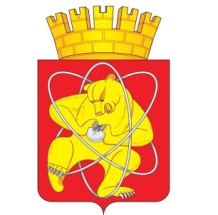 Городской округ«Закрытое административно – территориальное образование  Железногорск Красноярского края»АДМИНИСТРАЦИЯ ЗАТО г. ЖЕЛЕЗНОГОРСКПОСТАНОВЛЕНИЕ13 октября 2023                                                                                                                  2104г. ЖелезногорскО внесении изменений в постановление Администрации ЗАТО                               г. Железногорск от 07.11.2013 № 1764 «Об утверждении  муниципальной программы  “Защита населения и территории ЗАТО Железногорск от чрезвычайных ситуаций природного и техногенного характера”»В целях защиты населения и территории ЗАТО Железногорск от чрезвычайных ситуаций природного и техногенного характера, в соответствии со статьей 179 Бюджетного кодекса Российской Федерации, Федеральным законом от 06.10.2003 № 131-ФЗ «Об общих принципах организации местного самоуправления в Российской Федерации», Федеральным законом от 21.12.1994 № 69-ФЗ «О пожарной безопасности», Федеральным законом от 21.12.1994 № 68-ФЗ «О защите населения и территорий от чрезвычайных ситуаций природного и техногенного характера», Уставом ЗАТО Железногорск, постановлением Администрации ЗАТО г. Железногорск от 21.08.2013 № 1301 «Об утверждении Порядка принятия решений о разработке, формировании и реализации муниципальных программ ЗАТО Железногорск», постановлением Администрации ЗАТО г. Железногорск от 30.07.2013 № 1207 «Об утверждении перечня муниципальных программ ЗАТО Железногорск», ПОСТАНОВЛЯЮ:1. Внести в постановление Администрации ЗАТО г. Железногорск от 07.11.2013 № 1764 «Об утверждении муниципальной программы “Защита населения и территории ЗАТО Железногорск от чрезвычайных ситуаций природного и техногенного характера”» следующее изменение:1.1. Приложение к постановлению изложить в новой редакции согласно приложению к настоящему постановлению.2. Управлению внутреннего контроля Администрации ЗАТО                               г. Железногорск (В.Г. Винокурова) довести настоящее постановление до сведения населения через газету «Город и горожане».3. Отделу общественных связей Администрации ЗАТО                                  г. Железногорск (И.С. Архипова) разместить настоящее постановление на официальном сайте Администрации ЗАТО г. Железногорск в информационно-телекоммуникационной сети «Интернет».4. Контроль над исполнением настоящего постановления возложить на заместителя Главы ЗАТО г. Железногорск по безопасности и взаимодействию с правоохранительными органами Д. А. Герасимова.5. Настоящее постановление вступает в силу после его официального опубликования. Приложениек постановлению АдминистрацииЗАТО г. Железногорскот 13 октября 2023 № 2104Приложение к постановлению АдминистрацииЗАТО г. Железногорскот 07.11.2013 № 1764ПАСПОРТмуниципальной программы ЗАТО Железногорск2. Характеристика текущего состояния обеспечения первичных мер пожарной безопасности в границах ЗАТО Железногорск и осуществления мер по территориальной обороне и гражданской обороне, защите населения и территории городского округа от чрезвычайных ситуаций природного и техногенного характераЗАТО Железногорск Красноярского края относится к II группе по гражданской обороне.В мирное время населению ЗАТО Железногорск могут угрожать следующие чрезвычайные ситуации:природного характера: паводок, пожары, землетрясения, ураганы и снежные заносы;техногенного характера: авария на радиационно-опасном объекте, авария на химически-опасном объекте, аварии на коммунально-энергетических сетях, обрушение зданий и сооружений, разливы нефтепродуктов, разливы ртути и т.д.;биолого-социального характера: эпидемии и эпизоотии.Безопасность территории и населения ЗАТО Железногорск достигается решением задач по организации и осуществлению мероприятий по гражданской обороне, защите от чрезвычайных ситуаций природного и техногенного характера, предупреждению и ликвидации их последствий в границах ЗАТО Железногорск.В ЗАТО Железногорск создана система управления гражданской обороной и система предупреждения и ликвидации чрезвычайных ситуаций: Органом, осуществляющим управление гражданской обороной в ЗАТО Железногорск, является Отдел общественной безопасности и режима, уполномоченный на решение задач в области гражданской обороны.В целях обеспечения реализации муниципальной программы функционирует муниципальное казенное учреждение «Управление ГОЧС и режима ЗАТО Железногорск».Назначены лица, уполномоченные на решение вопросов ГО и ЧС, на предприятиях (организациях). Система управления, оповещения и связи гражданской обороны развернута и функционирует на базе отдела мероприятий ГОЧС МКУ «Управление ГОЧС и режима ЗАТО Железногорск», которая создана на базе городского узла связи ПАО «Ростелеком» и подразделений связи объектов ЗАТО Железногорск.ЗАТО Железногорск включен в территориальную систему централизованного оповещения Красноярского края. Для оповещения руководящего состава, предприятий и организаций, служб ГО и населения, на базе аппаратуры П-166, системы оповещения руководящего состава (первых лиц города и руководителей предприятий) по телефонам «Рупор», действующих линий электросвязи и волоконно-оптических линий связи для технического комплекса П-166 создана муниципальная автоматизированная система оповещения ЗАТО Железногорск.В настоящее время муниципальная автоматизированная система оповещения ЗАТО Железногорск позволяет охватить 100% населения. Потенциально – опасные объекты имеют локальные системы оповещения (ЛСО). ЛСО ФГУП «ГХК» включена в автоматизированную систему централизованного  оповещения гражданской обороны Красноярского края.Единая дежурно-диспетчерская служба (ЕДДС) ЗАТО Железногорск, как постоянно действующий орган управления, действует на основании постановления Администрации ЗАТО г. Железногорск от 25.05.2015 № 810 «Об утверждении Положения о единой дежурно-диспетчерской службе ЗАТО Железногорск».Функционирование ЕДДС ЗАТО Железногорск осуществляется с 01 марта 2004 года.ЕДДС размещается в здании СПЧ № 10 ФГКУ «Специальное управление ФПС № 2 МЧС России» по адресу: г. Железногорск, пр-кт. Ленинградский,  д. 10. На территории ЗАТО Железногорск реализован вариант ЕДДС по типу «Объединенная диспетчерская». Данный вариант ЕДДС характеризуется организацией рабочих мест муниципальных  диспетчеров в помещениях диспетчерской органа управления ГПС. Прием сообщений осуществляется через номер «112».Заключены соглашения об обмене информацией и оперативном взаимодействии с дежурно-диспетчерскими службами и оперативными службами ЗАТО Железногорск. Имеются прямые линии связи со всеми пожарными подразделениями гарнизона, а также службами ОСМП ФГБУЗ КБ № 51 ФМБА России, Межмуниципальным Управлением МВД России по ЗАТО г. Железногорск (далее – МУ МВД по ЗАТО г. Железногорск), МКУ «УИК», МБУ «Комбинат благоустройства», ОВО МУ МВД по ЗАТО г. Железногорск, диспетчерскими службами ФГУП «ГХК», АО «Решетнёв», ФГУП «ГВСУ № 9», ООО «Система безопасности» и ООО «ГТС».С дежурно-диспетчерскими (ДДС) и оперативными службами ЗАТО Железногорск и объектов, входящих в состав ЕДДС, организовано 16 прямых каналов телефонной связи, выведенных на цифровые пульты телекоммуникационной системы Мини-Ком ДХ-500, которая объединена волоконно-оптической линией связи с городской телефонной сетью. Взаимодействие с вышестоящими органами управления (ОД ГУ МЧС России по Красноярскому краю) организовано через ЕДДС ЗАТО Железногорск по прямому каналу связи. Для передачи мультимедийной информации организован цифровой высокоскоростной канал связи между ЕДДС и ЦУКС Красноярского края, который обеспечивает режим видеоконференцсвязи при проведении оперативных совещаний (селекторов). Орган управления принимает участие в проведении сеансов связи в радиосети № 31 НГУ МЧС России по Красноярскому краю.Радиосвязь организована со всеми пожарными подразделениями на территории ЗАТО Железногорск, а также МБУ «Комбинат благоустройства»,                                       МП «Горэлектросеть», ОСМП ФГБУЗ КБ № 51, Диспетчером ФГУП «ГХК», лодочной станцией «Вихрь» на р. Енисей.Управление мероприятиями гражданской обороны осуществляется с соответствующих пунктов управления руководителя гражданской обороны (городской защищенный пункт гражданской обороны (ГЗПУ), загородный защищенный пункт гражданской обороны (ЗЗПУ)). В пунктах рассредоточения и эвакуации в загородной зоне управление осуществляется с подвижного пункта управления ГО ЗАТО Железногорск, через органы управления по делам ГО и ЧС соответствующих районов, по радиосетям КВ и УКВ диапазона и по телефонной связи.В целях оперативного управления создана оперативная группа КЧС и ПБ ЗАТО Железногорск. Ежегодно проводится комиссионное обследование готовности гидротехнических сооружений к пропуску паводковых вод. В паводковый период осуществляется ежесуточный контроль за состоянием уровня воды в р. Енисей. В целях своевременного и эффективного выполнения мероприятий по ликвидации чрезвычайных ситуаций силами городского звена ТП РСЧС на территории ЗАТО Железногорск создан резерв финансовых и материальных ресурсов, который состоит из:1. Резерва финансовых ресурсов, создаваемого за счет местного бюджета и внебюджетных источников;2. Резерва финансовых и материальных ресурсов, создаваемых за счет средств предприятий, организаций.Согласно решению Совета депутатов ЗАТО г. Железногорск от 15.12.2022  № 23-289Р «О бюджете ЗАТО Железногорск на 2023 год и плановый период 2024-2025 годов» резервный фонд Администрации ЗАТО  г. Железногорск по состоянию на 2023 год составляет 1 500 000,00 рублей.Порядок использования резервного фонда утвержден постановлением Администрации ЗАТО г. Железногорск от 14.10.2008 № 1593п «Об утверждении порядка использования бюджетных ассигнований резервного фонда Администрации ЗАТО г. Железногорск».На территории ЗАТО Железногорск для укрытия рабочих и служащих расположены убежища, в том числе на объектах (предприятиях). Обеспеченность города подвальными и другими заглубленными помещениями позволяет укрыть всё другое население.Строительство новых защитных сооружений в городе не планируется. Основные усилия направляются на поддержание и приведение в готовность имеющегося фонда защитных сооружений. Организован учет ЗС ГО, в соответствии с требованиями приказа МЧС России от 15.12.2002 № 583. Заключены договора на обслуживание ЗС ГО. В целях качественного и своевременного обеспечения деятельности по предупреждению и ликвидации чрезвычайных ситуаций мирного и военного времени, на территории ЗАТО Железногорск созданы муниципальные и объектовые запасы специального имущества ГО, включающие медицинское имущество, средства индивидуальной защиты, радиационно-химическое имущество, средства связи и др. Подготовка руководящего и командно-начальствующего состава РСЧС города и объектов ЗАТО Железногорск осуществляется в соответствии с Планами комплектования УМЦ по ГО и ЧС края и городских курсов ГОЧС (отдел подготовки руководящего состава МКУ «Управление ГОЧС и режима ЗАТО Железногорск»). Дополнительно подготовка командно – начальствующего состава (КНС) проводится по месту работы по программе текущей подготовки. Подготовка работников предприятий, организаций и учреждений, входящих в состав  нештатных аварийно-спасательных формирований, проводится по месту работы путем изучения общей и специальной тематики.Закрепление полученных знаний и навыков органов управления, КНС, личного состава формирований осуществляется в ходе командно – штабных учений и тренировок, как в масштабе ЗАТО Железногорск проводимых под руководством председателя КЧС и ПБ ЗАТО Железногорск, так и на объектах.Таким образом, существующая система защиты населения и территорий от чрезвычайных ситуаций, обеспечения пожарной безопасности и безопасности людей на водных объектах позволяет избежать возникновения чрезвычайных ситуаций, обеспечивает готовность органов управления к действиям по защите населения и территории. Уровень подготовки руководящего состава, сил территориальной подсистемы РСЧС, существующий порядок сбора и обмена информацией, имеющиеся финансовые и материальные резервы позволяют решать задачи гражданской обороны и предупреждения ЧС.С целью недопущения несчастных случаев на водных объектах ЗАТО Железногорск, предполагается проводить профилактические мероприятия по повышению информированности населения по безопасности на водных объектах, содержать два спасательных объекта в соответствии с требованиями законодательства, а так же содержание матросов спасателей в количестве не менее 13 человек. 3. Приоритеты и цели социально-экономического развития в области обеспечения первичных мер пожарной безопасности в границах ЗАТО Железногорск и осуществления мер по гражданской обороне, защите населения и территории городского округа от чрезвычайных ситуаций природного и техногенного характера, описание основных целей и задач муниципальной программы, тенденции социально-экономического развития в области гражданской обороны и пожарной безопасности в границах ЗАТО Железногорск.Основными целями программы являются:1. Защита населения и территории ЗАТО Железногорск Красноярского края от чрезвычайных ситуаций природного и техногенного характера.2. Профилактика и обеспечение безопасности людей на водных объектах.Задачи программы:Организация системы мероприятий по подготовке к защите и по защите населения, материальных и культурных ценностей на территории ЗАТО Железногорск от опасностей, возникающих при ведении военных действий или вследствие этих действий, а также при возникновении чрезвычайных ситуаций природного и техногенного характера.Обеспечение первичных мер пожарной безопасности на территории ЗАТО Железногорск и необходимых условий для предотвращения гибели и травматизма людей при пожарах, а так же предотвращение материального ущерба.Повышение информированности населения по безопасности на водных объектах.Обеспечение безопасности населения на водных объектах.Приоритеты и цели социально-экономического развития:Прогнозирование, минимизация последствий чрезвычайных ситуаций природного и техногенного характера.Решение задач по организации и осуществлению мероприятий по гражданской обороне, защите населения и территории от чрезвычайных ситуаций природного и техногенного характера, предупреждению и ликвидации их последствий в границах ЗАТО Железногорск.Поддержание системы управления гражданской обороной и системы предупреждения и ликвидации чрезвычайных ситуаций.Обеспечение устойчивого функционирования муниципального казенного учреждения «Управление ГОЧС и режима ЗАТО Железногорск».4. Прогноз конечных результатов реализации муниципальной программы, характеризующих целевое состояние (изменение состояния) уровня и качества жизни населения, социально-экономическое развитие соответствующей сферы (области) муниципального управления, экономики, степени реализации других общественно значимых интересов1. Предотвращение и минимизация последствий воздействия на население и территорию со стороны вероятного противника и чрезвычайных ситуаций природного и техногенного характера.2. Уменьшение несчастных случаев на водных объектах на территории ЗАТО Железногорск.5. Перечень подпрограмм и отдельных мероприятий Программы с указанием сроков их реализации и ожидаемых результатовПрограмма включает 2 подпрограммы и 3 отдельных мероприятия программы, реализация мероприятий которых в комплексе призвана обеспечить достижение цели и решение программных задач:Подпрограмма 1 «Подготовка населения и территории в области гражданской обороны, предупреждения и ликвидации чрезвычайных ситуаций» (Приложение №3 к муниципальной программе).Подпрограмма 2 «Обеспечение первичных мер пожарной безопасности на территории ЗАТО Железногорск» (Приложение № 4 к муниципальной программе).Отдельное мероприятие: «Осуществление мероприятий по обеспечению безопасности людей на водных объектах, охране их жизни и здоровья».Отдельное мероприятие: «Пропаганда в области безопасности людей на водных объектах».Отдельное мероприятие «Резерв средств на исполнение условий соглашений о предоставлении межбюджетных трансфертов из вышестоящего бюджета в рамках муниципальной программы «Защита населения и территории ЗАТО Железногорск от чрезвычайных ситуаций природного и техногенного характера».Реализация мероприятий подпрограмм и отдельных мероприятий программы позволит достичь к 2025 году следующих результатов:По отдельным мероприятиям программы:1. Уменьшить количество происшествий на водных объектах – не более 10 единиц к 2025 году;2. Изготовить и разместить информационных плакатов по тематике безопасности людей на водных объектах – не менее 15 штук.По подпрограмме «Подготовка населения и территории в области гражданской обороны, предупреждения и ликвидации чрезвычайных ситуаций»:1. Довести долю населения ЗАТО Железногорск, прошедшего подготовку в области ГО и предупреждения и ликвидации ЧС до 100% от потребности.2. Содержать штат специалистов в области ГО, предупреждения и ликвидации ЧС в размере не менее 100% от потребности. 3. Поддерживать количество населения ЗАТО Железногорск, попадающего в зону действия системы оповещения ЗАТО Железногорск на уровне не менее 100% от численности населения ЗАТО Железногорск.4. Снизить риск роста количества лиц, погибших при чрезвычайных ситуациях (по отношению к показателю 2019).5. Снизить риск возникновения чрезвычайных ситуаций (по отношению к показателю 2019 года).6. Поддержать работоспособность технических средств муниципальной автоматизированной системы оповещения ЗАТО Железногорск Красноярского края в 2023 – 2030 году на уровне не менее 90% от общего количества технических средств оповещения.По подпрограмме «Обеспечение первичных мер пожарной безопасности на территории ЗАТО Железногорск»:Провести не менее 16 мероприятий по противопожарной пропаганде (2023 – 10, 2024 – 3, 2025 – 3).2. Снизить количество зарегистрированных пожаров к 2030 году не менее чем на 10 процентов по сравнению с показателем 2019 года.3. Снизить число погибших при пожарах к 2030 году не менее чем на 25 процентов по сравнению с показателем 2019 года.4. Приобрести пожарную мотопомпу в 2023 году в количестве 1 штуки.5. Повысить уровень пожарной защищенности объектов муниципальных учреждений, в сельских населенных пунктах, в количестве не менее 3-х единиц.6. Обустроить не менее 3-х минерализованных защитных противопожарных полос в 2023 году.7. Организовать уборку сухой растительности и покоса травы на землях общего пользования не менее чем в 1 населенном пункте ЗАТО Железногорск в 2023 году.8. Изготовить и транслировать видеоролики не менее 4-х штук ежегодно.Перечень  целевых показателей и показателей результативности Программы с расшифровкой плановых значений по годам ее реализации указаны в приложении № 1 к паспорту Программы.6. Информация о ресурсном обеспечении муниципальной программы6.1. Информация о ресурсном обеспечении муниципальной программы за счет средств местного бюджета, в том числе средств, поступивших из бюджетов других уровней бюджетной системы (с расшифровкой по главным распорядителям средств бюджета ЗАТО Железногорск, в разрезе подпрограмм, отдельных мероприятий муниципальной программы), программы представлена в приложении № 1 к Программе.6.2. Информация об источниках финансирования подпрограмм, отдельных мероприятий муниципальной программы (средства местного бюджета, в том числе средства, поступившие из бюджетов других уровней бюджетной системы) программы представлена в приложении № 2 к Программе.7. Информация о  сводных показателях муниципальных заданий,в случае оказания муниципальными учреждениями муниципальныхуслуг (работ) юридическим и (или) физическим лицамВ рамках реализации муниципальной программы не планируется оказание муниципальными государственными учреждениями муниципальных услуг (выполнение работ) юридическим и (или) физическим лицам.Приложение № 1 к паспорту муниципальной программы «Защита населения и территории ЗАТО Железногорск от чрезвычайных ситуаций природного и техногенного характера» Перечень целевых показателей и показателей результативности муниципальной программы с указанием планируемых к достижению значений в результате реализации муниципальной программыПриложение № 2к муниципальной программе «Защита населения и территории ЗАТО Железногорск от чрезвычайных ситуаций природного и техногенного характера» Информация об источниках финансирования подпрограмм, отдельных мероприятий муниципальной программы (средства местного бюджета, в том числе средства, поступившие из бюджетов других уровней бюджетной системы)Подпрограмма 11. Паспорт подпрограммы 2. Основные разделы подпрограммы2.1. Постановка муниципальной проблемы и обоснование необходимости разработки подпрограммыЗАТО Железногорск Красноярского края относится к II группе по гражданской обороне.В мирное время населению ЗАТО Железногорск могут угрожать следующие чрезвычайные ситуации:природного характера: паводок, пожары, землетрясения, ураганы и снежные заносы;техногенного характера: авария на радиационно-опасном объекте, авария на химически-опасном объекте, аварии на коммунально-энергетических сетях, обрушение зданий и сооружений, разливы нефтепродуктов, разливы ртути и т.д.;биолого-социального характера: эпидемии и эпизоотии.Безопасность территории и населения ЗАТО Железногорск достигается решением задач по организации и осуществлению мероприятий по гражданской обороне, защите от чрезвычайных ситуаций природного и техногенного характера, предупреждению и ликвидации их последствий в границах ЗАТО Железногорск.В ЗАТО Железногорск создана система управления гражданской обороной и система предупреждения и ликвидации чрезвычайных ситуаций: Органом, осуществляющим управление гражданской обороной в ЗАТО Железногорск, является Отдел общественной безопасности и режима, уполномоченный на решение задач в области гражданской обороны.В целях обеспечения реализации муниципальной программы функционирует муниципальное казенное учреждение «Управление ГОЧС и режима ЗАТО Железногорск».Назначены лица, уполномоченные на решение вопросов ГО и ЧС, на предприятиях (организациях). Система управления, оповещения и связи гражданской обороны развернута и функционирует на базе отдела мероприятий ГОЧС МКУ «Управление ГОЧС и режима ЗАТО Железногорск», которая создана на базе городского узла связи ПАО «Ростелеком» и подразделений связи объектов ЗАТО Железногорск.ЗАТО Железногорск включен в территориальную систему централизованного оповещения Красноярского края. Для оповещения руководящего состава, предприятий и организаций, служб ГО и населения, на базе аппаратуры П-166, системы оповещения руководящего состава (первых лиц города и руководителей предприятий) по телефонам «Рупор», действующих линий электросвязи и волоконно-оптических линий связи для технического комплекса П-166 создана муниципальная автоматизированная система оповещения ЗАТО Железногорск.В настоящее время муниципальная автоматизированная система оповещения ЗАТО Железногорск позволяет охватить 100% населения. Потенциально – опасные объекты имеют локальные системы оповещения (ЛСО). ЛСО ФГУП «ГХК» включена в автоматизированную систему централизованного  оповещения гражданской обороны Красноярского края.Единая дежурно-диспетчерская служба (ЕДДС) ЗАТО Железногорск, как постоянно действующий орган управления, действует на основании постановления Администрации ЗАТО г. Железногорск от 25.05.2015 № 810 «Об утверждении Положения о единой дежурно-диспетчерской службе ЗАТО Железногорск».Функционирование ЕДДС ЗАТО Железногорск осуществляется с 01 марта 2004 года.ЕДДС размещается в здании СПЧ № 10 ФГКУ «Специальное управление ФПС № 2 МЧС России» по адресу: г. Железногорск, пр-кт. Ленинградский,  д. 10. На территории ЗАТО Железногорск реализован вариант ЕДДС по типу «Объединенная диспетчерская». Данный вариант ЕДДС характеризуется организацией рабочих мест муниципальных  диспетчеров в помещениях диспетчерской органа управления ГПС. Прием сообщений осуществляется через номер «112».Заключены соглашения об обмене информацией и оперативном взаимодействии с дежурно-диспетчерскими службами и оперативными службами ЗАТО Железногорск. Имеются прямые линии связи со всеми пожарными подразделениями гарнизона, а также службами ОСМП ФГБУЗ КБ № 51 ФМБА России, Межмуниципальным Управлением МВД России по ЗАТО г. Железногорск (далее – МУ МВД по ЗАТО г. Железногорск), МКУ «УИК», МБУ «Комбинат благоустройства», ОВО МУ МВД по ЗАТО г. Железногорск, диспетчерскими службами ФГУП «ГХК», АО «Решетнёв», ФГУП «ГВСУ № 9», ООО «Система безопасности» и ООО «ГТС».С дежурно-диспетчерскими (ДДС) и оперативными службами ЗАТО Железногорск и объектов, входящих в состав ЕДДС, организовано 16 прямых каналов телефонной связи, выведенных на цифровые пульты телекоммуникационной системы Мини-Ком ДХ-500, которая объединена волоконно-оптической линией связи с городской телефонной сетью. Взаимодействие с вышестоящими органами управления (ОД ГУ МЧС России по Красноярскому краю) организовано через ЕДДС ЗАТО Железногорск по прямому каналу связи. Для передачи мультимедийной информации организован цифровой высокоскоростной канал связи между ЕДДС и ЦУКС Красноярского края, который обеспечивает режим видеоконференцсвязи при проведении оперативных совещаний (селекторов). Орган управления принимает участие в проведении сеансов связи в радиосети № 31 НГУ МЧС России по Красноярскому краю.Радиосвязь организована со всеми пожарными подразделениями на территории ЗАТО Железногорск, а также МБУ «Комбинат благоустройства»,                                       МП «Горэлектросеть», ОСМП ФГБУЗ КБ № 51, Диспетчером ФГУП «ГХК», лодочной станцией «Вихрь» на р. Енисей.Управление мероприятиями гражданской обороны осуществляется с соответствующих пунктов управления руководителя гражданской обороны (городской защищенный пункт гражданской обороны (ГЗПУ), загородный защищенный пункт гражданской обороны (ЗЗПУ)). В пунктах рассредоточения и эвакуации в загородной зоне управление осуществляется с подвижного пункта управления ГО ЗАТО Железногорск, через органы управления по делам ГО и ЧС соответствующих районов, по радиосетям КВ и УКВ диапазона и по телефонной связи.В целях оперативного управления создана оперативная группа КЧС и ПБ ЗАТО Железногорск. Ежегодно проводится комиссионное обследование готовности гидротехнических сооружений к пропуску паводковых вод. В паводковый период осуществляется ежесуточный контроль за состоянием уровня воды в р. Енисей. В целях своевременного и эффективного выполнения мероприятий по ликвидации чрезвычайных ситуаций силами городского звена ТП РСЧС на территории ЗАТО Железногорск создан резерв финансовых и материальных ресурсов, который состоит из:1. Резерва финансовых ресурсов, создаваемого за счет местного бюджета и внебюджетных источников;2. Резерва финансовых и материальных ресурсов, создаваемых за счет средств предприятий, организаций.Согласно решению Совета депутатов ЗАТО г. Железногорск от 15.12.2022  № 23-289Р «О бюджете ЗАТО Железногорск на 2023 год и плановый период 2024-2025 годов» резервный фонд Администрации ЗАТО г. Железногорск по состоянию на 2023 год составляет 1 500 000,00 рублей.Порядок использования резервного фонда утвержден постановлением Администрации ЗАТО г. Железногорск от 14.10.2008 № 1593п «Об утверждении порядка использования бюджетных ассигнований резервного фонда Администрации ЗАТО г. Железногорск».На территории ЗАТО Железногорск для укрытия рабочих и служащих расположены убежища, в том числе на объектах (предприятиях). Обеспеченность города подвальными и другими заглубленными помещениями позволяет укрыть всё другое население.Строительство новых защитных сооружений в городе не планируется. Основные усилия направляются на поддержание и приведение в готовность имеющегося фонда защитных сооружений. Организован учет ЗС ГО, в соответствии с требованиями приказа МЧС России от 15.12.2002 № 583. Заключены договора на обслуживание ЗС ГО. В целях качественного и своевременного обеспечения деятельности по предупреждению и ликвидации чрезвычайных ситуаций мирного и военного времени, на территории ЗАТО Железногорск созданы муниципальные и объектовые запасы специального имущества ГО, включающие медицинское имущество, средства индивидуальной защиты, радиационно-химическое имущество, средства связи и др. Подготовка руководящего и командно-начальствующего состава РСЧС города и объектов ЗАТО Железногорск осуществляется в соответствии с Планами комплектования 1145 УМЦ по ГО и ЧС края и городских курсов ГОЧС (отдел подготовки руководящего состава МКУ «Управление ГОЧС и режима ЗАТО Железногорск»). Дополнительно  подготовка командно-начальствующего состава (КНС) проводится по месту работы по программе текущей подготовки. Подготовка работников предприятий, организаций и учреждений, входящих в состав  нештатных аварийно-спасательных формирований, проводится по месту работы путем изучения общей и специальной тематики.Закрепление полученных знаний и навыков органов управления, КНС, личного состава формирований осуществляется в ходе командно – штабных учений и тренировок, как в масштабе ЗАТО Железногорск проводимых под руководством председателя КЧС и ПБ ЗАТО Железногорск, так и на объектах.Таким образом, существующая система защиты населения и территорий от чрезвычайных ситуаций, обеспечения пожарной безопасности и безопасности людей на водных объектах позволяет избежать возникновения чрезвычайных ситуаций, обеспечивает готовность органов управления к действиям по защите населения и территории. Уровень подготовки руководящего состава, сил территориальной подсистемы РСЧС, существующий порядок сбора и обмена информацией, имеющиеся финансовые и материальные резервы позволяют решать задачи гражданской обороны и предупреждения ЧС.2.2. Основная цель, задачи и сроки выполнения подпрограммы, показатели результативностиОсновная цель подпрограммы: Организация системы мероприятий по подготовке к защите и по защите населения, материальных и культурных ценностей на территории ЗАТО Железногорск от опасностей, возникающих при ведении военных действий или вследствие этих действий, а также при возникновении чрезвычайных ситуаций природного и техногенного характера.Задачи:1. Предупреждение и локализация (ликвидация) чрезвычайных ситуаций природного и техногенного характера и защита населения ЗАТО Железногорск от их последствий.2. Обеспечение реализации муниципальной подпрограммы.Подпрограмма рассчитана на 2023 – 2025 годы.Перечень и значения показателей результативности подпрограммы указаны в приложении № 1 к подпрограмме.2.3. Механизм реализации подпрограммыРеализация мероприятий подпрограммы осуществляется в соответствии со следующими нормативными актами:Федеральным законом от 21.12.1994 № 68–ФЗ «О защите населения и территорий от чрезвычайных ситуаций природного и техногенного характера»;Федеральным законом от 12.02.1998 № 28–ФЗ «О гражданской обороне»;Федеральным законом от 06.10.2003 № 131–ФЗ «Об общих принципах организации местного самоуправления в Российской Федерации»;постановлением Администрации ЗАТО г. Железногорск от 13.12.2011 № 2027 «Об утверждении порядка создания, хранения, использования и восполнения резервов материальных ресурсов для ликвидации чрезвычайных ситуаций на территории ЗАТО Железногорск»;Главным распорядителем бюджетных средств на выполнение мероприятий подпрограммы является Администрация ЗАТО                                  г. Железногорск.Реализацию мероприятий подпрограммы осуществляет МКУ «Централизованная бухгалтерия», МКУ «Управление ГОЧС и режима ЗАТО Железногорск».Источниками финансирования подпрограммы являются  средства местного и краевого бюджетов.Реализация мероприятий подпрограммы осуществляется путем предоставления бюджетных ассигнований МКУ «Управление ГОЧС и режима ЗАТО Железногорск», в том числе на закупку товаров, работ и услуг для муниципальных нужд.Закупка товаров, работ, услуг для обеспечения муниципальных нужд осуществляется в соответствии с действующим законодательством.2.4. Управление подпрограммой и контроль за исполнением подпрограммыУправление реализацией подпрограммы и контроль за реализацией подпрограммы осуществляется разработчиком программы. Исполнители подпрограммы несут ответственность за ее реализацию, достижение конечного результата, целевое и эффективное использование финансовых средств, выделяемых на выполнение подпрограммы.Контроль за целевым и эффективным использованием финансовых средств местного бюджета осуществляется в соответствии с бюджетным законодательством.Исполнителем подпрограммы осуществляется:исполнение отдельных мероприятий подпрограммы;непосредственный контроль за ходом реализации мероприятий подпрограммы;подготовка отчетов о реализации подпрограммы в соответствии с требованиями постановления Администрации ЗАТО г. Железногорск от 21.08.2013 № 1301 «Об утверждении Порядка принятия решений о разработке, формировании и реализации муниципальных программ ЗАТО Железногорск».Внутренний муниципальный финансовый контроль в сфере бюджетных правоотношений в соответствии с бюджетным законодательством Российской Федерации и иными нормативными правовыми актами, регулирующими бюджетные правоотношения, осуществляет ревизионный отдел Управления внутреннего контроля Администрации ЗАТО г. Железногорск.Внешний муниципальный финансовый контроль в сфере бюджетных правоотношений осуществляет Счетная палата ЗАТО Железногорск, полномочия, состав и порядок деятельности которой определяются Советом депутатов ЗАТО г. Железногорск в соответствии с федеральным законодательством, законами и иными нормативными правовыми актами Красноярского края, а также нормативными правовыми актами ЗАТО Железногорск.2.5. Мероприятия подпрограммыСистема программных мероприятий подпрограммы предусматривает выполнение работ, направленных на организацию системы мероприятий по подготовке к защите и по защите населения, материальных и культурных ценностей на территории ЗАТО Железногорск от опасностей, возникающих при ведении военных действий или вследствие этих действий, а также при возникновении чрезвычайных ситуаций природного и техногенного характера.Перечень мероприятий подпрограммы указан в приложении № 2 к подпрограмме.Перечень и значения показателей результативности подпрограммыПеречень мероприятий подпрограммыПодпрограмма 21. Паспорт подпрограммы2. Основные разделы подпрограммы2.1. Постановка муниципальной проблемы и обоснование необходимости разработки подпрограммыИсходя из требований Федерального закона от 22.07.2008 № 123-ФЗ «Технический регламент о требованиях пожарной безопасности», организации на своих объектах должны иметь систему пожарной безопасности, направленную на предотвращение воздействия на людей опасных факторов пожара, в том числе их вторичных проявлений.2.2. Основная цель, задачи и сроки выполнения подпрограммы, показатели результативности Основная цель подпрограммы: Обеспечение первичных мер пожарной безопасности на территории ЗАТО Железногорск и необходимых условий для предотвращения гибели и травматизма людей при пожарах, а также предотвращение материального ущерба.Достижение указанной цели предполагает решение следующих задач:1. Проведение мероприятий противопожарной пропаганды.2. Повышение уровня обеспечения пожарной безопасности сельских населенных пунктов в составе ЗАТО Железногорск.Подпрограмма рассчитана на 2023 – 2025 годы.Перечень и значения показателей результативности подпрограммы указаны в приложении № 1 к подпрограмме.2.3. Механизм реализации подпрограммыРеализация мероприятий подпрограммы осуществляется в соответствии со следующими нормативными актами:1. Федеральный закон от 06.10.2003 № 131-ФЗ «Об общих принципах организации местного самоуправления в Российской Федерации»; 2. Федеральный закон от 21.12.1994 № 69-ФЗ «О пожарной безопасности»; 3. Федеральный закон от 22.07.2008 № 123-ФЗ «Технический регламент о требованиях пожарной безопасности»; 4. Решение Совета депутатов ЗАТО г. Железногорск от 04.10.2007 № 31-197Р «Об утверждении положения об обеспечении первичных мер пожарной безопасности в границах ЗАТО Железногорск»Реализацию мероприятий подпрограммы осуществляет:МКУ «Управление ГОЧС и режима ЗАТО Железногорск»;МКУ «Управление культуры»;МКУ «Управление образования»;МКУ «Управление поселковыми территориями»;МКУ «Управление имущественным комплексом».                            Источниками финансирования подпрограммы являются  средства местного и краевого бюджетов.Реализация мероприятий подпрограммы осуществляется путем:- предоставления бюджетных ассигнований на обеспечение выполнения функций;Закупка товаров, работ, услуг для обеспечения муниципальных нужд осуществляется в соответствии с действующим законодательством.2.4. Управление подпрограммой и контроль за исполнением подпрограммыУправление реализацией подпрограммы и контроль за реализацией подпрограммы осуществляется разработчиком программы. Исполнители подпрограммы несут ответственность за ее реализацию, достижение конечного результата, целевое и эффективное использование финансовых средств, выделяемых на выполнение подпрограммы.Контроль за целевым и эффективным использованием финансовых средств местного и краевого бюджетов осуществляется в соответствии с бюджетным законодательством.Исполнителем подпрограммы осуществляется:исполнение отдельных мероприятий подпрограммы;непосредственный контроль за ходом реализации мероприятий подпрограммы;подготовка отчетов о реализации подпрограммы в соответствии с требованиями постановления Администрации ЗАТО г. Железногорск от 21.08.2013 № 1301 «Об утверждении Порядка принятия решений о разработке, формировании и реализации муниципальных программ ЗАТО Железногорск».Внутренний муниципальный финансовый контроль в сфере бюджетных правоотношений в соответствии с бюджетным законодательством Российской Федерации и иными нормативными правовыми актами, регулирующими бюджетные правоотношения, осуществляет ревизионный отдел Управления внутреннего контроля Администрации ЗАТО г. Железногорск.Внешний муниципальный финансовый контроль в сфере бюджетных правоотношений осуществляет Счетная палата ЗАТО Железногорск, полномочия, состав и порядок деятельности которой определяются Советом депутатов ЗАТО г. Железногорск в соответствии с федеральным законодательством, законами и иными нормативными правовыми актами Красноярского края, а также нормативными правовыми актами ЗАТО Железногорск.2.5. Мероприятия подпрограммыСистема программных мероприятий подпрограммы предусматривает выполнение работ, направленных по обеспечению первичных мер пожарной безопасности на территории ЗАТО Железногорск и созданию необходимых условий для предотвращения гибели и травматизма людей при пожарах, а также предотвращение материального ущерба.Перечень мероприятий подпрограммы указан в приложении № 2 к подпрограмме.Переченьи значения показателей результативности подпрограммыПЕРЕЧЕНЬмероприятий подпрограммыГлава ЗАТО г. Железногорск                 Д.М. ЧернятинНаименование муниципальной программы«Защита населения и территории ЗАТО Железногорск от чрезвычайных ситуаций природного и техногенного характера» (далее - Программа)Основания для разработки муниципальной программыСтатья 179 Бюджетного кодекса Российской ФедерацииФедеральный закон от 06.10.2003 № 131–ФЗ «Об общих принципах организации местного самоуправления в Российской Федерации»Федеральный закон от 21.12.1994 № 68–ФЗ «О защите населения и территорий от чрезвычайных ситуаций природного и техногенного характера»Федеральный закон от 21.12.1994 № 69-ФЗ «О пожарной безопасности»Федеральный закон от 22.07.2008 № 123-ФЗ «Технический регламент о требованиях пожарной безопасности»Федеральный закон от 12.02.1998 № 28–ФЗ «О гражданской обороне»решение Совета депутатов ЗАТО г. Железногорск от 04.10.2007 № 31-197Р «Об утверждении положения об обеспечении первичных мер пожарной безопасности в границах ЗАТО Железногорск»;постановление Администрации ЗАТО г. Железногорск от 13.12.2011 № 2027 «Об утверждении порядка создания, хранения, использования и восполнения резервов материальных ресурсов для ликвидации чрезвычайных ситуаций на территории ЗАТО Железногорск»постановление Администрации ЗАТО г. Железногорск от 30.07.2013 № 1207 «Об утверждении перечня муниципальных программ ЗАТО Железногорск»постановление Администрации ЗАТО г. Железногорск от 21.08.2013 № 1301 «Об утверждении Порядка принятия решений о разработке, формировании 
и реализации муниципальных программ ЗАТО Железногорск»Разработчик муниципальной программыГлавный специалист по гражданской обороне и чрезвычайным ситуациям в Администрации ЗАТО г. ЖелезногорскИсполнители муниципальной программыМКУ «Управление ГОЧС и режима ЗАТО Железногорск»;МКУ «Управление культуры»;МКУ «Управление образования»;МКУ «Управление поселковыми территориями»;МКУ «Управление имущественным комплексом».                            Перечень подпрограмм и отдельных мероприятий муниципальной программы1. Подпрограмма «Подготовка населения и территории в области гражданской обороны, предупреждения и ликвидации чрезвычайных ситуаций».2. Подпрограмма «Обеспечение первичных мер пожарной безопасности на территории ЗАТО Железногорск».Отдельное мероприятие 1 «Пропаганда в области безопасности людей на водных объектах». Отдельное мероприятие 2 «Осуществление мероприятий по обеспечению безопасности людей на водных объектах, охране их жизни и здоровья».Отдельное мероприятие 3 «Резерв средств на исполнение условий соглашений о предоставлении межбюджетных трансфертов из вышестоящего бюджета в рамках муниципальной программы «Защита населения и территории ЗАТО Железногорск от чрезвычайных ситуаций природного и техногенного характера».Цели муниципальной программы1. Защита населения и территории ЗАТО Железногорск Красноярского края от чрезвычайных ситуаций природного и техногенного характера.2.  Профилактика и обеспечение безопасности людей на водных объектах.Задачи муниципальной программыОрганизация системы мероприятий по подготовке к защите и по защите населения, материальных и культурных ценностей на территории ЗАТО Железногорск от опасностей, возникающих при ведении военных действий или вследствие этих действий, а также при возникновении чрезвычайных ситуаций природного и техногенного характера.Обеспечение первичных мер пожарной безопасности на территории ЗАТО Железногорск и необходимых условий для предотвращения гибели и травматизма людей при пожарах, а так же предотвращение материального ущерба.Повышение информированности населения по безопасности на водных объектах.Обеспечение безопасности населения на водных объектах.Этапы и сроки реализациимуниципальной программыСроки реализации программы:2023 - 2025 годы. Этапы реализации не выделяются. Перечень целевых показателей и показателей результативности муниципальной программы с указанием планируемых к достижению значений в результате реализации муниципальной программы (приложение к паспорту муниципальной программы)Перечень целевых показателей и показателей результативности муниципальной программы утверждены в приложении № 1 к настоящему паспорту.Информация по ресурсному обеспечению муниципальной программы, в том числе в разбивке по источникам финансирования по годам реализации программыВсего на реализацию Программы выделяется: 111 063 350,67 руб., в том числе: За счёт федерального бюджета: 0,00 руб.:За счёт краевого бюджета: 3 943 400,00 руб.:2023 год – 1 935 300,00 руб.2024 год – 951 200,00 руб.2025 год – 1 056 900,00 руб.За счёт местного бюджета: 107 119 950,67 руб.:2023 год – 37 836 121,67 руб.2024 год – 34 641 965,00 руб. 2025 год – 34 641 864,00 руб.Главный специалист по гражданской обороне и чрезвычайным ситуациям в Администрации ЗАТО г. ЖелезногорскД.В. МольковГлавный специалист по гражданской обороне и чрезвычайным ситуациям в Администрации ЗАТО г. ЖелезногорскД.В. Мольков№  
п/пЦели,    
задачи,   
показатели Единица
измеренияВес показателя Источник 
информации 2021 год 2022 год2023 год2024 год2025 год1.Цель: Защита населения и территории ЗАТО Железногорск Красноярского края от чрезвычайных ситуаций  природного и техногенного характера.Цель: Защита населения и территории ЗАТО Железногорск Красноярского края от чрезвычайных ситуаций  природного и техногенного характера.Цель: Защита населения и территории ЗАТО Железногорск Красноярского края от чрезвычайных ситуаций  природного и техногенного характера.Цель: Защита населения и территории ЗАТО Железногорск Красноярского края от чрезвычайных ситуаций  природного и техногенного характера.Цель: Защита населения и территории ЗАТО Железногорск Красноярского края от чрезвычайных ситуаций  природного и техногенного характера.Цель: Защита населения и территории ЗАТО Железногорск Красноярского края от чрезвычайных ситуаций  природного и техногенного характера.Цель: Защита населения и территории ЗАТО Железногорск Красноярского края от чрезвычайных ситуаций  природного и техногенного характера.Цель: Защита населения и территории ЗАТО Железногорск Красноярского края от чрезвычайных ситуаций  природного и техногенного характера.Цель: Защита населения и территории ЗАТО Железногорск Красноярского края от чрезвычайных ситуаций  природного и техногенного характера.Целевой показатель 1:Доля населения, прошедшего подготовку в области ГО и предупреждения и ликвидации ЧС% от потребностиХВедомственный отчет100100100100100Целевой показатель 2:Доля специалистов в области ГО,  предупреждения и ликвидации ЧС% от потребностиХВедомственный отчет100100100100100Целевой показатель 3:Доля населения, попадающего в зоны действия систем оповещения% от численности населенияХВедомственный отчет100100100100100Целевой показатель 4:Количество мероприятий противопожарной пропагандыЕд.ХВедомственный отчет10101033Целевой показатель 5:Количество лиц, погибших при чрезвычайных ситуациях Ед.ХВедомственный отчет00000Целевой показатель 6:Количество чрезвычайных ситуацийЕд.ХВедомственный отчет00000Целевой показатель 7:Работоспособность технических средств муниципальной автоматизированной системы оповещения ЗАТО Железногорск Красноярского края.% от потребностиХВедомственный отчет090909090Целевой показатель 8:Снижение количества зарегистрированных пожаровпо сравнению с показателем 2019 года%ХВедомственный отчет02,0 %3,0 %4,0 %5,0 %Целевой показатель 9:Снижение числа погибших при пожарах по сравнению с показателем 2019 года%ХВедомственный отчет05,0 %7,5 %10,0 %12,5%Целевой показатель 10:Приобретение пожарной мотопомпы.Ед.ХВедомственный отчет00100Целевой показатель 11:Повышение уровня пожарной защищенности объектов муниципальных учреждений, в сельских населенных пунктах.Ед.ХВедомственный отчет00300Целевой показатель 12:Обустройство минерализованных защитных противопожарных полосЕд.ХВедомственный отчет00300Целевой показатель 13:Уборка сухой растительности и покос травы на землях общего пользованияЕд.ХВедомственный отчет00100Целевой показатель 14:Изготовление и трансляция видеороликов Ед.ХВедомственный отчет004002.Цель: Профилактика и обеспечение безопасности людей на водных объектах.Цель: Профилактика и обеспечение безопасности людей на водных объектах.Цель: Профилактика и обеспечение безопасности людей на водных объектах.Цель: Профилактика и обеспечение безопасности людей на водных объектах.Цель: Профилактика и обеспечение безопасности людей на водных объектах.Цель: Профилактика и обеспечение безопасности людей на водных объектах.Цель: Профилактика и обеспечение безопасности людей на водных объектах.Цель: Профилактика и обеспечение безопасности людей на водных объектах.Цель: Профилактика и обеспечение безопасности людей на водных объектах.00300Целевой показатель 14:Изготовление и размещение информационных плакатов по тематике безопасности людей на водных объектахЕд.ХВедомственный отчет1515151515Целевой показатель 15:Уменьшение количества происшествий на водных объектахЕд.ХВедомственный отчет10не более10не более10не более101.1.Задача 1: Организация системы мероприятий по подготовке к защите и по защите населения, материальных и культурных ценностей на территории ЗАТО Железногорск от опасностей, возникающих при ведении военных действий или вследствие этих действий, а также при возникновении чрезвычайных ситуаций природного и техногенного характераЗадача 1: Организация системы мероприятий по подготовке к защите и по защите населения, материальных и культурных ценностей на территории ЗАТО Железногорск от опасностей, возникающих при ведении военных действий или вследствие этих действий, а также при возникновении чрезвычайных ситуаций природного и техногенного характераЗадача 1: Организация системы мероприятий по подготовке к защите и по защите населения, материальных и культурных ценностей на территории ЗАТО Железногорск от опасностей, возникающих при ведении военных действий или вследствие этих действий, а также при возникновении чрезвычайных ситуаций природного и техногенного характераЗадача 1: Организация системы мероприятий по подготовке к защите и по защите населения, материальных и культурных ценностей на территории ЗАТО Железногорск от опасностей, возникающих при ведении военных действий или вследствие этих действий, а также при возникновении чрезвычайных ситуаций природного и техногенного характераЗадача 1: Организация системы мероприятий по подготовке к защите и по защите населения, материальных и культурных ценностей на территории ЗАТО Железногорск от опасностей, возникающих при ведении военных действий или вследствие этих действий, а также при возникновении чрезвычайных ситуаций природного и техногенного характераЗадача 1: Организация системы мероприятий по подготовке к защите и по защите населения, материальных и культурных ценностей на территории ЗАТО Железногорск от опасностей, возникающих при ведении военных действий или вследствие этих действий, а также при возникновении чрезвычайных ситуаций природного и техногенного характераЗадача 1: Организация системы мероприятий по подготовке к защите и по защите населения, материальных и культурных ценностей на территории ЗАТО Железногорск от опасностей, возникающих при ведении военных действий или вследствие этих действий, а также при возникновении чрезвычайных ситуаций природного и техногенного характераЗадача 1: Организация системы мероприятий по подготовке к защите и по защите населения, материальных и культурных ценностей на территории ЗАТО Железногорск от опасностей, возникающих при ведении военных действий или вследствие этих действий, а также при возникновении чрезвычайных ситуаций природного и техногенного характераЗадача 1: Организация системы мероприятий по подготовке к защите и по защите населения, материальных и культурных ценностей на территории ЗАТО Железногорск от опасностей, возникающих при ведении военных действий или вследствие этих действий, а также при возникновении чрезвычайных ситуаций природного и техногенного характера1.1.Подпрограмма 1: «Подготовка населения и территории в области гражданской обороны, предупреждения и ликвидации чрезвычайных ситуаций»Подпрограмма 1: «Подготовка населения и территории в области гражданской обороны, предупреждения и ликвидации чрезвычайных ситуаций»Подпрограмма 1: «Подготовка населения и территории в области гражданской обороны, предупреждения и ликвидации чрезвычайных ситуаций»Подпрограмма 1: «Подготовка населения и территории в области гражданской обороны, предупреждения и ликвидации чрезвычайных ситуаций»Подпрограмма 1: «Подготовка населения и территории в области гражданской обороны, предупреждения и ликвидации чрезвычайных ситуаций»Подпрограмма 1: «Подготовка населения и территории в области гражданской обороны, предупреждения и ликвидации чрезвычайных ситуаций»Подпрограмма 1: «Подготовка населения и территории в области гражданской обороны, предупреждения и ликвидации чрезвычайных ситуаций»Подпрограмма 1: «Подготовка населения и территории в области гражданской обороны, предупреждения и ликвидации чрезвычайных ситуаций»Подпрограмма 1: «Подготовка населения и территории в области гражданской обороны, предупреждения и ликвидации чрезвычайных ситуаций»1.1.1.Доля населения, прошедшего подготовку в области ГО и предупреждения и ликвидации ЧС% от потребности0,07Ведомственный отчет1001001001001001.1.2.Доля специалистов в области ГО и предупреждения и ликвидации ЧС% от потребности0,07Ведомственный отчет1001001001001001.1.3.Доля населения, попадающего в зоны действия систем оповещения% от численности населения0,07Ведомственный отчет1001001001001001.1.4.Количество лиц, погибших при чрезвычайных ситуацияхЕд.0,07Ведомственный отчет000001.1.5.Количество чрезвычайных ситуацийЕд.0,07Ведомственный отчет000001.1.6Работоспособность технических средств муниципальной автоматизированной системы оповещения ЗАТО Железногорск Красноярского края.% от потребности0,07Ведомственный отчет0909090901.2.Задача 2: Обеспечение первичных мер пожарной безопасности на территории ЗАТО Железногорск и необходимых условий для предотвращения гибели и травматизма людей при пожарах, а так же предотвращение материального ущерба.Задача 2: Обеспечение первичных мер пожарной безопасности на территории ЗАТО Железногорск и необходимых условий для предотвращения гибели и травматизма людей при пожарах, а так же предотвращение материального ущерба.Задача 2: Обеспечение первичных мер пожарной безопасности на территории ЗАТО Железногорск и необходимых условий для предотвращения гибели и травматизма людей при пожарах, а так же предотвращение материального ущерба.Задача 2: Обеспечение первичных мер пожарной безопасности на территории ЗАТО Железногорск и необходимых условий для предотвращения гибели и травматизма людей при пожарах, а так же предотвращение материального ущерба.Задача 2: Обеспечение первичных мер пожарной безопасности на территории ЗАТО Железногорск и необходимых условий для предотвращения гибели и травматизма людей при пожарах, а так же предотвращение материального ущерба.Задача 2: Обеспечение первичных мер пожарной безопасности на территории ЗАТО Железногорск и необходимых условий для предотвращения гибели и травматизма людей при пожарах, а так же предотвращение материального ущерба.Задача 2: Обеспечение первичных мер пожарной безопасности на территории ЗАТО Железногорск и необходимых условий для предотвращения гибели и травматизма людей при пожарах, а так же предотвращение материального ущерба.Задача 2: Обеспечение первичных мер пожарной безопасности на территории ЗАТО Железногорск и необходимых условий для предотвращения гибели и травматизма людей при пожарах, а так же предотвращение материального ущерба.Задача 2: Обеспечение первичных мер пожарной безопасности на территории ЗАТО Железногорск и необходимых условий для предотвращения гибели и травматизма людей при пожарах, а так же предотвращение материального ущерба.1.2.Подпрограмма 2: «Обеспечение первичных мер пожарной безопасности на территории ЗАТО Железногорск»Подпрограмма 2: «Обеспечение первичных мер пожарной безопасности на территории ЗАТО Железногорск»Подпрограмма 2: «Обеспечение первичных мер пожарной безопасности на территории ЗАТО Железногорск»Подпрограмма 2: «Обеспечение первичных мер пожарной безопасности на территории ЗАТО Железногорск»Подпрограмма 2: «Обеспечение первичных мер пожарной безопасности на территории ЗАТО Железногорск»Подпрограмма 2: «Обеспечение первичных мер пожарной безопасности на территории ЗАТО Железногорск»Подпрограмма 2: «Обеспечение первичных мер пожарной безопасности на территории ЗАТО Железногорск»Подпрограмма 2: «Обеспечение первичных мер пожарной безопасности на территории ЗАТО Железногорск»Подпрограмма 2: «Обеспечение первичных мер пожарной безопасности на территории ЗАТО Железногорск»1.2.1.Количество мероприятий противопожарной пропагандыЕд.0,07Ведомственный отчет101010331.2.2.Снижение количества зарегистрированных пожаровпо сравнению с показателем 2019 года%0,01Ведомственный отчет02,0 %3,0 %4,0 %5,0 %1.2.3.Снижение числа погибших при пожарах по сравнению с показателем 2019 года%0,01Ведомственный отчет05,0 %7,5 %10,0 %12,5 %1.2.4.Приобретение пожарной мотопомпы.Ед.0,07Ведомственный отчет001001.2.5.Повышение уровня пожарной защищенности объектов муниципальных учреждений, в сельских населенных пунктах.Ед.0,07Ведомственный отчет003001.2.6.Обустройство минерализованных защитных противопожарных полосЕд.0,07Ведомственный отчет003001.2.7.Уборка сухой растительности и покос травы на землях общего пользованияЕд.0,07Ведомственный отчет001001.2.8.Изготовление и трансляция видеороликовЕд.0,07Ведомственный отчет004002.1.Задача 3: Повышение информированности населения по безопасности на водных объектахЗадача 3: Повышение информированности населения по безопасности на водных объектахЗадача 3: Повышение информированности населения по безопасности на водных объектахЗадача 3: Повышение информированности населения по безопасности на водных объектахЗадача 3: Повышение информированности населения по безопасности на водных объектахЗадача 3: Повышение информированности населения по безопасности на водных объектахЗадача 3: Повышение информированности населения по безопасности на водных объектахЗадача 3: Повышение информированности населения по безопасности на водных объектахЗадача 3: Повышение информированности населения по безопасности на водных объектах2.1.Отдельное мероприятие: «Пропаганда в области безопасности людей на водных объектах»Отдельное мероприятие: «Пропаганда в области безопасности людей на водных объектах»Отдельное мероприятие: «Пропаганда в области безопасности людей на водных объектах»Отдельное мероприятие: «Пропаганда в области безопасности людей на водных объектах»Отдельное мероприятие: «Пропаганда в области безопасности людей на водных объектах»Отдельное мероприятие: «Пропаганда в области безопасности людей на водных объектах»Отдельное мероприятие: «Пропаганда в области безопасности людей на водных объектах»Отдельное мероприятие: «Пропаганда в области безопасности людей на водных объектах»Отдельное мероприятие: «Пропаганда в области безопасности людей на водных объектах»2.1.1.Изготовление и размещение информационных плакатов по тематике безопасности людей на водных объектахЕд.0,07Ведомственный отчет15151515152.2.Задача 4: Обеспечение безопасности населения на водных объектах.Задача 4: Обеспечение безопасности населения на водных объектах.Задача 4: Обеспечение безопасности населения на водных объектах.Задача 4: Обеспечение безопасности населения на водных объектах.Задача 4: Обеспечение безопасности населения на водных объектах.Задача 4: Обеспечение безопасности населения на водных объектах.Задача 4: Обеспечение безопасности населения на водных объектах.Задача 4: Обеспечение безопасности населения на водных объектах.Задача 4: Обеспечение безопасности населения на водных объектах.2.2.Отдельное мероприятие: «Осуществление мероприятий по обеспечению безопасности людей на водных объектах, охране их жизни и здоровья»Отдельное мероприятие: «Осуществление мероприятий по обеспечению безопасности людей на водных объектах, охране их жизни и здоровья»Отдельное мероприятие: «Осуществление мероприятий по обеспечению безопасности людей на водных объектах, охране их жизни и здоровья»Отдельное мероприятие: «Осуществление мероприятий по обеспечению безопасности людей на водных объектах, охране их жизни и здоровья»Отдельное мероприятие: «Осуществление мероприятий по обеспечению безопасности людей на водных объектах, охране их жизни и здоровья»Отдельное мероприятие: «Осуществление мероприятий по обеспечению безопасности людей на водных объектах, охране их жизни и здоровья»Отдельное мероприятие: «Осуществление мероприятий по обеспечению безопасности людей на водных объектах, охране их жизни и здоровья»Отдельное мероприятие: «Осуществление мероприятий по обеспечению безопасности людей на водных объектах, охране их жизни и здоровья»Отдельное мероприятие: «Осуществление мероприятий по обеспечению безопасности людей на водных объектах, охране их жизни и здоровья»2.2.1.Уменьшение количества происшествий на водных объектахЕд.0,07Ведомственный отчет10не более10не более10не более10Главный специалист по гражданской обороне и чрезвычайным ситуациям в Администрации ЗАТО г. ЖелезногорскД.В. МольковПриложение № 1Приложение № 1к муниципальной программек муниципальной программе"Защита населения и территории ЗАТО Железногорск от чрезвычайных ситуаций природного и техногенного характера""Защита населения и территории ЗАТО Железногорск от чрезвычайных ситуаций природного и техногенного характера"Информация о ресурсном обеспечении муниципальной программы за счет средств местного бюджета, в том числе средств, поступивших из бюджетов других уровней бюджетной системыИнформация о ресурсном обеспечении муниципальной программы за счет средств местного бюджета, в том числе средств, поступивших из бюджетов других уровней бюджетной системыИнформация о ресурсном обеспечении муниципальной программы за счет средств местного бюджета, в том числе средств, поступивших из бюджетов других уровней бюджетной системыИнформация о ресурсном обеспечении муниципальной программы за счет средств местного бюджета, в том числе средств, поступивших из бюджетов других уровней бюджетной системыИнформация о ресурсном обеспечении муниципальной программы за счет средств местного бюджета, в том числе средств, поступивших из бюджетов других уровней бюджетной системыИнформация о ресурсном обеспечении муниципальной программы за счет средств местного бюджета, в том числе средств, поступивших из бюджетов других уровней бюджетной системыИнформация о ресурсном обеспечении муниципальной программы за счет средств местного бюджета, в том числе средств, поступивших из бюджетов других уровней бюджетной системыИнформация о ресурсном обеспечении муниципальной программы за счет средств местного бюджета, в том числе средств, поступивших из бюджетов других уровней бюджетной системыИнформация о ресурсном обеспечении муниципальной программы за счет средств местного бюджета, в том числе средств, поступивших из бюджетов других уровней бюджетной системы(рублей)Наименование показателяКБККБККБККБК2023 год2024 год2025 годитого за периодНаименование показателяКЦСРКВСРКФСРКВР2023 год2024 год2025 годитого за периодМуниципальная программа "Защита населения и территории ЗАТО Железногорск от чрезвычайных ситуаций природного и техногенного характера"050000000039 771 421,6735 593 165,0035 698 764,00111 063 350,67Пропаганда в области безопасности людей на водных объектах050000001095 000,0095 000,0095 000,00285 000,00Администрация закрытого административно-территориального образования город Железногорск050000001000995 000,0095 000,0095 000,00285 000,00Другие общегосударственные вопросы0500000010009011395 000,0095 000,0095 000,00285 000,00Закупка товаров, работ и услуг для обеспечения государственных (муниципальных) нужд0500000010009011320095 000,0095 000,0095 000,00285 000,00Иные закупки товаров, работ и услуг для обеспечения государственных (муниципальных) нужд0500000010009011324095 000,0095 000,0095 000,00285 000,00Осуществление мероприятий по обеспечению безопасности людей на водных объектах, охране их жизни и здоровья05000000205 871 932,545 733 124,005 733 124,0017 338 180,54Администрация закрытого административно-территориального образования город Железногорск05000000200095 871 932,545 733 124,005 733 124,0017 338 180,54Другие общегосударственные вопросы050000002000901135 871 932,545 733 124,005 733 124,0017 338 180,54Расходы на выплаты персоналу в целях обеспечения выполнения функций государственными (муниципальными) органами, казенными учреждениями, органами управления государственными внебюджетными фондами050000002000901131004 367 031,544 330 621,004 330 621,0013 028 273,54Расходы на выплаты персоналу казенных учреждений050000002000901131104 367 031,544 330 621,004 330 621,0013 028 273,54Закупка товаров, работ и услуг для обеспечения государственных (муниципальных) нужд050000002000901132001 504 901,001 402 503,001 402 503,004 309 907,00Иные закупки товаров, работ и услуг для обеспечения государственных (муниципальных) нужд050000002000901132401 504 901,001 402 503,001 402 503,004 309 907,00Резерв средств на исполнение условий соглашений о предоставлении межбюджетных трансфертов из вышестоящего бюджета в рамках муниципальной программы "Защита населения и территории ЗАТО Железногорск от чрезвычайных ситуаций природного и техногенного характера"0500000030916 563,000,000,00916 563,00Финансовое управление Администрации ЗАТО г.Железногорск0500000030801916 563,000,000,00916 563,00Другие вопросы в области национальной безопасности и правоохранительной деятельности05000000308010314916 563,000,000,00916 563,00Иные бюджетные ассигнования05000000308010314800916 563,000,000,00916 563,00Резервные средства05000000308010314870916 563,000,000,00916 563,00Подпрограмма "Подготовка населения и территории в области гражданской обороны, предупреждения и ликвидации чрезвычайных ситуаций"051000000030 440 189,1328 738 841,0028 738 740,0087 917 770,13Оказание содействия в реализации мероприятий по защите населения от чрезвычайных ситуаций природного и техногенного характера051000002019 550 355,4619 043 131,0019 043 030,0057 636 516,46Администрация закрытого административно-территориального образования город Железногорск051000002000919 550 355,4619 043 131,0019 043 030,0057 636 516,46Защита населения и территории от чрезвычайных ситуаций природного и техногенного характера, пожарная безопасность0510000020009031019 550 355,4619 043 131,0019 043 030,0057 636 516,46Расходы на выплаты персоналу в целях обеспечения выполнения функций государственными (муниципальными) органами, казенными учреждениями, органами управления государственными внебюджетными фондами0510000020009031010017 913 491,4617 369 772,0017 369 772,0052 653 035,46Расходы на выплаты персоналу казенных учреждений0510000020009031011017 913 491,4617 369 772,0017 369 772,0052 653 035,46Закупка товаров, работ и услуг для обеспечения государственных (муниципальных) нужд051000002000903102001 633 864,001 670 359,001 670 258,004 974 481,00Иные закупки товаров, работ и услуг для обеспечения государственных (муниципальных) нужд051000002000903102401 633 864,001 670 359,001 670 258,004 974 481,00Иные бюджетные ассигнования051000002000903108003 000,003 000,003 000,009 000,00Уплата налогов, сборов и иных платежей051000002000903108503 000,003 000,003 000,009 000,00Расходы на осуществление мероприятий по подготовке населения и территории в области гражданской обороны051000004010 539 482,679 695 710,009 695 710,0029 930 902,67Администрация закрытого административно-территориального образования город Железногорск051000004000910 539 482,679 695 710,009 695 710,0029 930 902,67Гражданская оборона0510000040009030910 539 482,679 695 710,009 695 710,0029 930 902,67Закупка товаров, работ и услуг для обеспечения государственных (муниципальных) нужд0510000040009030920010 527 190,679 693 310,009 693 310,0029 913 810,67Иные закупки товаров, работ и услуг для обеспечения государственных (муниципальных) нужд0510000040009030924010 527 190,679 693 310,009 693 310,0029 913 810,67Иные бюджетные ассигнования0510000040009030980012 292,002 400,002 400,0017 092,00Исполнение судебных актов051000004000903098309 892,000,000,009 892,00Уплата налогов, сборов и иных платежей051000004000903098502 400,002 400,002 400,007 200,00Расходы на содержание единых дежурно-диспетчерских служб05100S4130350 351,000,000,00350 351,00Администрация закрытого административно-территориального образования город Железногорск05100S4130009350 351,000,000,00350 351,00Защита населения и территории от чрезвычайных ситуаций природного и техногенного характера, пожарная безопасность05100S41300090310350 351,000,000,00350 351,00Закупка товаров, работ и услуг для обеспечения государственных (муниципальных) нужд05100S41300090310200350 351,000,000,00350 351,00Иные закупки товаров, работ и услуг для обеспечения государственных (муниципальных) нужд05100S41300090310240350 351,000,000,00350 351,00Подпрограмма "Обеспечение первичных мер пожарной безопасности на территории ЗАТО Железногорск"05200000002 447 737,001 026 200,001 131 900,004 605 837,00Проведение мероприятий противопожарной пропаганды0520000010144 000,0024 937,0019 374,00188 311,00Администрация закрытого административно-территориального образования город Железногорск0520000010009144 000,0024 937,0019 374,00188 311,00Другие общегосударственные вопросы05200000100090113144 000,0024 937,0019 374,00188 311,00Закупка товаров, работ и услуг для обеспечения государственных (муниципальных) нужд05200000100090113200144 000,0024 937,0019 374,00188 311,00Иные закупки товаров, работ и услуг для обеспечения государственных (муниципальных) нужд05200000100090113240144 000,0024 937,0019 374,00188 311,00Обеспечение первичных мер пожарной безопасности0520000020135 000,000,000,00135 000,00Администрация закрытого административно-территориального образования город Железногорск0520000020009135 000,000,000,00135 000,00Другие общегосударственные вопросы05200000200090113135 000,000,000,00135 000,00Закупка товаров, работ и услуг для обеспечения государственных (муниципальных) нужд05200000200090113200135 000,000,000,00135 000,00Иные закупки товаров, работ и услуг для обеспечения государственных (муниципальных) нужд05200000200090113240135 000,000,000,00135 000,00Расходы на уплату административных штрафов и иных платежей0520000030500 000,000,000,00500 000,00Администрация закрытого административно-территориального образования город Железногорск0520000030009500 000,000,000,00500 000,00Другие общегосударственные вопросы05200000300090113500 000,000,000,00500 000,00Иные бюджетные ассигнования05200000300090113800500 000,000,000,00500 000,00Уплата налогов, сборов и иных платежей05200000300090113850500 000,000,000,00500 000,00Расходы на обеспечение первичных мер пожарной безопасности05200S41201 668 737,001 001 263,001 112 526,003 782 526,00Администрация закрытого административно-территориального образования город Железногорск05200S4120009887 537,001 001 263,001 112 526,003 001 326,00Другие общегосударственные вопросы05200S41200090113887 537,001 001 263,001 112 526,003 001 326,00Закупка товаров, работ и услуг для обеспечения государственных (муниципальных) нужд05200S41200090113200887 537,001 001 263,001 112 526,003 001 326,00Иные закупки товаров, работ и услуг для обеспечения государственных (муниципальных) нужд05200S41200090113240887 537,001 001 263,001 112 526,003 001 326,00Муниципальное казенное учреждение "Управление культуры"05200S412073330 000,000,000,0030 000,00Культура05200S4120733080130 000,000,000,0030 000,00Предоставление субсидий бюджетным, автономным учреждениям и иным некоммерческим организациям05200S4120733080160030 000,000,000,0030 000,00Субсидии бюджетным учреждениям05200S4120733080161030 000,000,000,0030 000,00Муниципальное казенное учреждение "Управление образования"05200S4120734751 200,000,000,00751 200,00Дошкольное образование05200S4120734070170 000,000,000,0070 000,00Предоставление субсидий бюджетным, автономным учреждениям и иным некоммерческим организациям05200S4120734070160070 000,000,000,0070 000,00Субсидии бюджетным учреждениям05200S4120734070161070 000,000,000,0070 000,00Общее образование05200S41207340702681 200,000,000,00681 200,00Предоставление субсидий бюджетным, автономным учреждениям и иным некоммерческим организациям05200S41207340702600681 200,000,000,00681 200,00Субсидии бюджетным учреждениям05200S41207340702610681 200,000,000,00681 200,00Главный специалист по гражданской обороне и чрезвычайным ситуациям в Администрации ЗАТО г. ЖелезногорскГлавный специалист по гражданской обороне и чрезвычайным ситуациям в Администрации ЗАТО г. ЖелезногорскГлавный специалист по гражданской обороне и чрезвычайным ситуациям в Администрации ЗАТО г. ЖелезногорскГлавный специалист по гражданской обороне и чрезвычайным ситуациям в Администрации ЗАТО г. ЖелезногорскГлавный специалист по гражданской обороне и чрезвычайным ситуациям в Администрации ЗАТО г. ЖелезногорскГлавный специалист по гражданской обороне и чрезвычайным ситуациям в Администрации ЗАТО г. ЖелезногорскГлавный специалист по гражданской обороне и чрезвычайным ситуациям в Администрации ЗАТО г. ЖелезногорскД.В. МольковД.В. МольковСтатусНаименование муниципальной программы, подпрограммы муниципальной программыУровень бюджетной системы/источники финансированияОценка расходов
(руб.), годыОценка расходов
(руб.), годыОценка расходов
(руб.), годыОценка расходов
(руб.), годыСтатусНаименование муниципальной программы, подпрограммы муниципальной программыУровень бюджетной системы/источники финансирования202320242025Итого на период1234567Муниципальнаяпрограмма«Защита населения и территории ЗАТО Железногорск от чрезвычайных ситуаций природного и техногенного характера»Всего:39 771 421,6735 593 165,0035 698 764,00111 063 350,67Муниципальнаяпрограмма«Защита населения и территории ЗАТО Железногорск от чрезвычайных ситуаций природного и техногенного характера»в том числе:Муниципальнаяпрограмма«Защита населения и территории ЗАТО Железногорск от чрезвычайных ситуаций природного и техногенного характера»федеральный бюджет0,000,000,000,00Муниципальнаяпрограмма«Защита населения и территории ЗАТО Железногорск от чрезвычайных ситуаций природного и техногенного характера»краевой бюджет1 935 300,00951 200,001 056 900,003 943 400,00Муниципальнаяпрограмма«Защита населения и территории ЗАТО Железногорск от чрезвычайных ситуаций природного и техногенного характера»местный бюджет37 836 121,6734 641 965,0034 641 864,00107 119 950,67Подпрограмма 1Подготовка населения и территории в области гражданской обороны, предупреждения и ликвидации чрезвычайных ситуацийВсего:30 440 189,1328 738 841,0028 738 740,0087 917 770,13Подпрограмма 1Подготовка населения и территории в области гражданской обороны, предупреждения и ликвидации чрезвычайных ситуацийв том числе:Подпрограмма 1Подготовка населения и территории в области гражданской обороны, предупреждения и ликвидации чрезвычайных ситуацийфедеральный бюджет0,000,000,000,00Подпрограмма 1Подготовка населения и территории в области гражданской обороны, предупреждения и ликвидации чрезвычайных ситуацийкраевой бюджет350 000,000,000,00350 000,00Подпрограмма 1Подготовка населения и территории в области гражданской обороны, предупреждения и ликвидации чрезвычайных ситуацийместный бюджет30 090 189,1328 738 841,0028 738 740,087 567 770,131234567Подпрограмма 2Обеспечение первичных мер пожарной безопасности на территории ЗАТО ЖелезногорскВсего:2 447 737,001 026 200,001 131 900,004 605 837,00Подпрограмма 2Обеспечение первичных мер пожарной безопасности на территории ЗАТО Железногорскв том числе:Подпрограмма 2Обеспечение первичных мер пожарной безопасности на территории ЗАТО Железногорскфедеральный бюджет0,000,000,000,00Подпрограмма 2Обеспечение первичных мер пожарной безопасности на территории ЗАТО Железногорсккраевой бюджет1 585 300,00951 200,001 056 900,003 593 400,00Подпрограмма 2Обеспечение первичных мер пожарной безопасности на территории ЗАТО Железногорскместный бюджет862 437,0075 000,0075 000,001 012 437,00Отдельное мероприятие программы Пропаганда в области безопасности людей на водных объектахВсего:95 000,0095 000,0095 000,00285 000,00Отдельное мероприятие программы Пропаганда в области безопасности людей на водных объектахв том числе:Отдельное мероприятие программы Пропаганда в области безопасности людей на водных объектахфедеральный бюджет0,000,000,000,00Отдельное мероприятие программы Пропаганда в области безопасности людей на водных объектахкраевой бюджет0,000,000,000,00Отдельное мероприятие программы Пропаганда в области безопасности людей на водных объектахместный бюджет95 000,0095 000,0095 000,00285 000,00Отдельное мероприятие программы Осуществление мероприятий по обеспечению безопасности людей на водных объектах, охране их жизни и здоровьяВсего:5 871 932,545 733 124,005 733 124,0017 338 180,54Отдельное мероприятие программы Осуществление мероприятий по обеспечению безопасности людей на водных объектах, охране их жизни и здоровьяв том числе:Отдельное мероприятие программы Осуществление мероприятий по обеспечению безопасности людей на водных объектах, охране их жизни и здоровьяфедеральный бюджет0,000,000,000,00Отдельное мероприятие программы Осуществление мероприятий по обеспечению безопасности людей на водных объектах, охране их жизни и здоровьякраевой бюджет0,000,000,000,00Отдельное мероприятие программы Осуществление мероприятий по обеспечению безопасности людей на водных объектах, охране их жизни и здоровьяместный бюджет5 871 932,545 733 124,005 733 124,0017 338 180,54Отдельное мероприятие программы Резерв средств на исполнение условий соглашений о предоставлении межбюджетных трансфертов из вышестоящего бюджета в рамках муниципальной программы «Защита населения и территории ЗАТО Железногорск от чрезвычайных ситуаций природного и техногенного характераВсего:916 563,00 0,000,00916 563,00Отдельное мероприятие программы Резерв средств на исполнение условий соглашений о предоставлении межбюджетных трансфертов из вышестоящего бюджета в рамках муниципальной программы «Защита населения и территории ЗАТО Железногорск от чрезвычайных ситуаций природного и техногенного характерав том числе:Отдельное мероприятие программы Резерв средств на исполнение условий соглашений о предоставлении межбюджетных трансфертов из вышестоящего бюджета в рамках муниципальной программы «Защита населения и территории ЗАТО Железногорск от чрезвычайных ситуаций природного и техногенного характерафедеральный бюджет0,000,000,000,00Отдельное мероприятие программы Резерв средств на исполнение условий соглашений о предоставлении межбюджетных трансфертов из вышестоящего бюджета в рамках муниципальной программы «Защита населения и территории ЗАТО Железногорск от чрезвычайных ситуаций природного и техногенного характеракраевой бюджет0,000,000,000,00Отдельное мероприятие программы Резерв средств на исполнение условий соглашений о предоставлении межбюджетных трансфертов из вышестоящего бюджета в рамках муниципальной программы «Защита населения и территории ЗАТО Железногорск от чрезвычайных ситуаций природного и техногенного характераместный бюджет916 563,000,000,00916 563,00Главный специалист по гражданской обороне и чрезвычайным ситуациям в Администрации ЗАТО г. ЖелезногорскД.В. МольковПриложение № 3к муниципальной программе «Защита населения и территории ЗАТО Железногорск от чрезвычайных ситуаций природного и техногенного характера» Наименование подпрограммы:Подготовка населения и территории в области гражданской обороны, предупреждения и ликвидации чрезвычайных ситуаций (далее - подпрограмма)Наименование муниципальной программы, в рамках которой реализуется подпрограмма«Защита населения и территории ЗАТО Железногорск от чрезвычайных ситуаций природного и техногенного характера»Исполнитель подпрограммыМуниципальное казенное учреждение «Управление по делам гражданской обороны, чрезвычайным ситуациям и режима ЗАТО Железногорск» (далее - МКУ «Управление ГОЧС и режима ЗАТО Железногорск»)Цель и задачи подпрограммыЦель: Организация системы мероприятий по подготовке к защите и по защите населения, материальных и культурных ценностей на территории ЗАТО Железногорск от опасностей, возникающих при ведении военных действий или вследствие этих действий, а также при возникновении чрезвычайных ситуаций природного и техногенного характера.Задачи:1. Предупреждение и локализация (ликвидация) чрезвычайных ситуаций природного и техногенного характера и защита населения ЗАТО Железногорск от их последствий.2. Обеспечение реализации муниципальной программыПоказатели результативности Доля населения, прошедшего подготовку в области ГО и предупреждения и ликвидации ЧСДоля специалистов в области ГО и предупреждения и ликвидации ЧСДоля населения, попадающего в зоны действия систем оповещения- Количество лиц, погибших при чрезвычайных ситуациях- Количество чрезвычайных ситуаций- Работоспособность технических средств муниципальной автоматизированной системы оповещения ЗАТО Железногорск Красноярского краяСроки реализации подпрограммы2023 – 2025 годыИнформация по ресурсному обеспечению подпрограммы, в том числе в разбивке по источникам финансирования по годам реализации подпрограммыВсего на реализацию подпрограммы выделяется: 87 917 770,13 руб., в том числе: За счёт федерального бюджета: 0,00 руб.:За счёт краевого бюджета: 350 000,00 руб.:2023 год – 350 000,00 руб.2024 год – 0,00 руб.2025 год – 0,00 руб. За счёт местного бюджета: 87 567 770,13 руб.2023 год – 30 090 189,13 руб. 2024 год – 28 738 841,00 руб.2025 год – 28 738 740,00 руб. Главный специалист по гражданской обороне и чрезвычайным ситуациям в Администрации ЗАТО г. ЖелезногорскД.В. МольковПриложение № 1к подпрограмме «Подготовка населения и территории в области гражданской обороны, предупреждения и ликвидации чрезвычайных ситуаций»N п/пЦель, показатели результативностиЕдиница измеренияИсточник информации2021 год 2022 год2023 год2024 год2025 годЦель подпрограммы: Организация системы мероприятий по подготовке к защите и по защите населения, материальных и культурных ценностей на территории ЗАТО Железногорск от опасностей, возникающих при ведении военных действий или вследствие этих действий, а также при возникновении чрезвычайных ситуаций природного и техногенного характераЦель подпрограммы: Организация системы мероприятий по подготовке к защите и по защите населения, материальных и культурных ценностей на территории ЗАТО Железногорск от опасностей, возникающих при ведении военных действий или вследствие этих действий, а также при возникновении чрезвычайных ситуаций природного и техногенного характераЦель подпрограммы: Организация системы мероприятий по подготовке к защите и по защите населения, материальных и культурных ценностей на территории ЗАТО Железногорск от опасностей, возникающих при ведении военных действий или вследствие этих действий, а также при возникновении чрезвычайных ситуаций природного и техногенного характераЦель подпрограммы: Организация системы мероприятий по подготовке к защите и по защите населения, материальных и культурных ценностей на территории ЗАТО Железногорск от опасностей, возникающих при ведении военных действий или вследствие этих действий, а также при возникновении чрезвычайных ситуаций природного и техногенного характераЦель подпрограммы: Организация системы мероприятий по подготовке к защите и по защите населения, материальных и культурных ценностей на территории ЗАТО Железногорск от опасностей, возникающих при ведении военных действий или вследствие этих действий, а также при возникновении чрезвычайных ситуаций природного и техногенного характераЦель подпрограммы: Организация системы мероприятий по подготовке к защите и по защите населения, материальных и культурных ценностей на территории ЗАТО Железногорск от опасностей, возникающих при ведении военных действий или вследствие этих действий, а также при возникновении чрезвычайных ситуаций природного и техногенного характераЦель подпрограммы: Организация системы мероприятий по подготовке к защите и по защите населения, материальных и культурных ценностей на территории ЗАТО Железногорск от опасностей, возникающих при ведении военных действий или вследствие этих действий, а также при возникновении чрезвычайных ситуаций природного и техногенного характераЦель подпрограммы: Организация системы мероприятий по подготовке к защите и по защите населения, материальных и культурных ценностей на территории ЗАТО Железногорск от опасностей, возникающих при ведении военных действий или вследствие этих действий, а также при возникновении чрезвычайных ситуаций природного и техногенного характера1.Доля населения, прошедшего подготовку в области ГО и предупреждения и ликвидации ЧС% от потребностиВедомственный отчет1001001001001002.Доля специалистов в области ГО и предупреждения и ликвидации ЧС% от потребностиВедомственный отчет1001001001001003.Доля населения, попадающего в зоны действия систем оповещения% от численности населенияВедомственный отчет1001001001001004.Количество лиц, погибших при чрезвычайных ситуацияхЕд.Ведомственный отчет000005.Количество чрезвычайных ситуацийЕд.Ведомственный отчет000006.Работоспособность технических средств муниципальной автоматизированной системы оповещения ЗАТО Железногорск Красноярского края.% от потребностиВедомственный отчет090909090Главный специалист по гражданской обороне и чрезвычайным ситуациям в Администрации ЗАТО г. ЖелезногорскД.В. МольковПриложение № 2к подпрограмме «Подготовка населения и территории в области гражданской обороны, предупреждения и ликвидации чрезвычайных ситуаций»Цели, задачи, мероприятия подпрограммы Наименование главного распорядителя бюджетных средствКБККБККБККБКРасходы, рублейРасходы, рублейРасходы, рублейРасходы, рублейРасходы, рублейРасходы, рублейРасходы, рублейОжидаемый результат от реализации подпрограммного мероприятия (в натуральном выражении)Цели, задачи, мероприятия подпрограммы Наименование главного распорядителя бюджетных средствКЦСРКВСРКФСРКВР202320242024202520252025итого на периодОжидаемый результат от реализации подпрограммного мероприятия (в натуральном выражении)12345678899101011Цель подпрограммы: Организация системы мероприятий по подготовке к защите и по защите населения, материальных и культурных ценностей на территории ЗАТО Железногорск от опасностей, возникающих при ведении военных действий или вследствие этих действий, а также при возникновении чрезвычайных ситуаций природного и техногенного характераЦель подпрограммы: Организация системы мероприятий по подготовке к защите и по защите населения, материальных и культурных ценностей на территории ЗАТО Железногорск от опасностей, возникающих при ведении военных действий или вследствие этих действий, а также при возникновении чрезвычайных ситуаций природного и техногенного характераЦель подпрограммы: Организация системы мероприятий по подготовке к защите и по защите населения, материальных и культурных ценностей на территории ЗАТО Железногорск от опасностей, возникающих при ведении военных действий или вследствие этих действий, а также при возникновении чрезвычайных ситуаций природного и техногенного характераЦель подпрограммы: Организация системы мероприятий по подготовке к защите и по защите населения, материальных и культурных ценностей на территории ЗАТО Железногорск от опасностей, возникающих при ведении военных действий или вследствие этих действий, а также при возникновении чрезвычайных ситуаций природного и техногенного характераЦель подпрограммы: Организация системы мероприятий по подготовке к защите и по защите населения, материальных и культурных ценностей на территории ЗАТО Железногорск от опасностей, возникающих при ведении военных действий или вследствие этих действий, а также при возникновении чрезвычайных ситуаций природного и техногенного характераЦель подпрограммы: Организация системы мероприятий по подготовке к защите и по защите населения, материальных и культурных ценностей на территории ЗАТО Железногорск от опасностей, возникающих при ведении военных действий или вследствие этих действий, а также при возникновении чрезвычайных ситуаций природного и техногенного характераЦель подпрограммы: Организация системы мероприятий по подготовке к защите и по защите населения, материальных и культурных ценностей на территории ЗАТО Железногорск от опасностей, возникающих при ведении военных действий или вследствие этих действий, а также при возникновении чрезвычайных ситуаций природного и техногенного характераЦель подпрограммы: Организация системы мероприятий по подготовке к защите и по защите населения, материальных и культурных ценностей на территории ЗАТО Железногорск от опасностей, возникающих при ведении военных действий или вследствие этих действий, а также при возникновении чрезвычайных ситуаций природного и техногенного характераЦель подпрограммы: Организация системы мероприятий по подготовке к защите и по защите населения, материальных и культурных ценностей на территории ЗАТО Железногорск от опасностей, возникающих при ведении военных действий или вследствие этих действий, а также при возникновении чрезвычайных ситуаций природного и техногенного характераЦель подпрограммы: Организация системы мероприятий по подготовке к защите и по защите населения, материальных и культурных ценностей на территории ЗАТО Железногорск от опасностей, возникающих при ведении военных действий или вследствие этих действий, а также при возникновении чрезвычайных ситуаций природного и техногенного характераЦель подпрограммы: Организация системы мероприятий по подготовке к защите и по защите населения, материальных и культурных ценностей на территории ЗАТО Железногорск от опасностей, возникающих при ведении военных действий или вследствие этих действий, а также при возникновении чрезвычайных ситуаций природного и техногенного характераЦель подпрограммы: Организация системы мероприятий по подготовке к защите и по защите населения, материальных и культурных ценностей на территории ЗАТО Железногорск от опасностей, возникающих при ведении военных действий или вследствие этих действий, а также при возникновении чрезвычайных ситуаций природного и техногенного характераЦель подпрограммы: Организация системы мероприятий по подготовке к защите и по защите населения, материальных и культурных ценностей на территории ЗАТО Железногорск от опасностей, возникающих при ведении военных действий или вследствие этих действий, а также при возникновении чрезвычайных ситуаций природного и техногенного характераЦель подпрограммы: Организация системы мероприятий по подготовке к защите и по защите населения, материальных и культурных ценностей на территории ЗАТО Железногорск от опасностей, возникающих при ведении военных действий или вследствие этих действий, а также при возникновении чрезвычайных ситуаций природного и техногенного характераЗадача 1. Предупреждение и локализация (ликвидация) чрезвычайных ситуаций природного и техногенного характера и защита населения ЗАТО Железногорск от их последствийЗадача 1. Предупреждение и локализация (ликвидация) чрезвычайных ситуаций природного и техногенного характера и защита населения ЗАТО Железногорск от их последствийЗадача 1. Предупреждение и локализация (ликвидация) чрезвычайных ситуаций природного и техногенного характера и защита населения ЗАТО Железногорск от их последствийЗадача 1. Предупреждение и локализация (ликвидация) чрезвычайных ситуаций природного и техногенного характера и защита населения ЗАТО Железногорск от их последствийЗадача 1. Предупреждение и локализация (ликвидация) чрезвычайных ситуаций природного и техногенного характера и защита населения ЗАТО Железногорск от их последствийЗадача 1. Предупреждение и локализация (ликвидация) чрезвычайных ситуаций природного и техногенного характера и защита населения ЗАТО Железногорск от их последствийЗадача 1. Предупреждение и локализация (ликвидация) чрезвычайных ситуаций природного и техногенного характера и защита населения ЗАТО Железногорск от их последствийЗадача 1. Предупреждение и локализация (ликвидация) чрезвычайных ситуаций природного и техногенного характера и защита населения ЗАТО Железногорск от их последствийЗадача 1. Предупреждение и локализация (ликвидация) чрезвычайных ситуаций природного и техногенного характера и защита населения ЗАТО Железногорск от их последствийЗадача 1. Предупреждение и локализация (ликвидация) чрезвычайных ситуаций природного и техногенного характера и защита населения ЗАТО Железногорск от их последствийЗадача 1. Предупреждение и локализация (ликвидация) чрезвычайных ситуаций природного и техногенного характера и защита населения ЗАТО Железногорск от их последствийЗадача 1. Предупреждение и локализация (ликвидация) чрезвычайных ситуаций природного и техногенного характера и защита населения ЗАТО Железногорск от их последствийЗадача 1. Предупреждение и локализация (ликвидация) чрезвычайных ситуаций природного и техногенного характера и защита населения ЗАТО Железногорск от их последствийЗадача 1. Предупреждение и локализация (ликвидация) чрезвычайных ситуаций природного и техногенного характера и защита населения ЗАТО Железногорск от их последствийМероприятие 1.1. Расходы на осуществление мероприятий по подготовке населения и территории в области гражданской обороныАдминистрация ЗАТО г.Железногорск0510000040ХХХ10 539 482,6710 539 482,679 695 710,009 695 710,0029 930 902,6729 930 902,6729 930 902,67Доведение доли населения ЗАТО Железногорск, прошедшего подготовку в области ГО и ЧС до 100% от потребности.Количество населения ЗАТО Железногорск, попадающего в зону действия системы оповещения ЗАТО Железногорск будет находиться на уровне не менее 100% от численности населения ЗАТО Железногорск.Мероприятие 1.1. Расходы на осуществление мероприятий по подготовке населения и территории в области гражданской обороныАдминистрация ЗАТО г.Железногорск0510000040009030924010 527 190,6710 527 190,679 693 310,009 693 310,0029 913 810,6729 913 810,6729 913 810,67Доведение доли населения ЗАТО Железногорск, прошедшего подготовку в области ГО и ЧС до 100% от потребности.Количество населения ЗАТО Железногорск, попадающего в зону действия системы оповещения ЗАТО Железногорск будет находиться на уровне не менее 100% от численности населения ЗАТО Железногорск.Мероприятие 1.1. Расходы на осуществление мероприятий по подготовке населения и территории в области гражданской обороныАдминистрация ЗАТО г.Железногорск051000004000903098309 892,009 892,000,000,009 892,009 892,009 892,00Доведение доли населения ЗАТО Железногорск, прошедшего подготовку в области ГО и ЧС до 100% от потребности.Количество населения ЗАТО Железногорск, попадающего в зону действия системы оповещения ЗАТО Железногорск будет находиться на уровне не менее 100% от численности населения ЗАТО Железногорск.Мероприятие 1.1. Расходы на осуществление мероприятий по подготовке населения и территории в области гражданской обороныАдминистрация ЗАТО г.Железногорск051000004000903098502 400,002 400,002 400,002 400,007 200,007 200,007 200,00Доведение доли населения ЗАТО Железногорск, прошедшего подготовку в области ГО и ЧС до 100% от потребности.Количество населения ЗАТО Железногорск, попадающего в зону действия системы оповещения ЗАТО Железногорск будет находиться на уровне не менее 100% от численности населения ЗАТО Железногорск.Задача 2. Обеспечение реализации муниципальной программыЗадача 2. Обеспечение реализации муниципальной программыЗадача 2. Обеспечение реализации муниципальной программыЗадача 2. Обеспечение реализации муниципальной программыЗадача 2. Обеспечение реализации муниципальной программыЗадача 2. Обеспечение реализации муниципальной программыЗадача 2. Обеспечение реализации муниципальной программыЗадача 2. Обеспечение реализации муниципальной программыЗадача 2. Обеспечение реализации муниципальной программыЗадача 2. Обеспечение реализации муниципальной программыЗадача 2. Обеспечение реализации муниципальной программыЗадача 2. Обеспечение реализации муниципальной программыЗадача 2. Обеспечение реализации муниципальной программыЗадача 2. Обеспечение реализации муниципальной программыМероприятие 2.1. Оказание содействия в реализации мероприятий по защите населения от чрезвычайных ситуаций природного и техногенного характераАдминистрация ЗАТО г.Железногорск0510000020ХХХ19 550 355,4619 550 355,4619 043 131,0019 043 030,0057 636 516,4657 636 516,4657 636 516,46Штат специалистов в области ГО и ЧС будет составлять в размере не менее 100% от потребности.Мероприятие 2.1. Оказание содействия в реализации мероприятий по защите населения от чрезвычайных ситуаций природного и техногенного характераАдминистрация ЗАТО г.Железногорск0510000020009031011017 931 491,4617 931 491,4617 369 772,0017 369 772,0052 653 035,4652 653 035,4652 653 035,46Штат специалистов в области ГО и ЧС будет составлять в размере не менее 100% от потребности.Мероприятие 2.1. Оказание содействия в реализации мероприятий по защите населения от чрезвычайных ситуаций природного и техногенного характераАдминистрация ЗАТО г.Железногорск051000002000903102401 633 864,001 633 864,001 670 359,001 670 258,004 974 481,004 974 481,004 974 481,00Штат специалистов в области ГО и ЧС будет составлять в размере не менее 100% от потребности.Мероприятие 2.1. Оказание содействия в реализации мероприятий по защите населения от чрезвычайных ситуаций природного и техногенного характераАдминистрация ЗАТО г.Железногорск051000002000903108503 000,003 000,003 000,003 000,009 000,009 000,009 000,00Штат специалистов в области ГО и ЧС будет составлять в размере не менее 100% от потребности.Мероприятие 2.2. Расходы на содержание единых дежурно – диспетчерских службАдминистрация ЗАТО г.Железногорск05100S4130ХХХ350 351,00350 351,000,000,00350 351,00350 351,00350 351,00Штат специалистов в области ГО и ЧС будет составлять в размере не менее 100% от потребности.Мероприятие 2.2. Расходы на содержание единых дежурно – диспетчерских службАдминистрация ЗАТО г.Железногорск05100S41300090310240350 351,00350 351,000,000,00350 351,00350 351,00350 351,00Штат специалистов в области ГО и ЧС будет составлять в размере не менее 100% от потребности.Итого по подпрограммеХ0510000000ХХХ30 440 189,1330 440 189,1328 738 841,0028 738 740,0087 917 770,1387 917 770,1387 917 770,13В том числе:Главный распорядитель бюджетных средствАдминистрация ЗАТО г.Железногорск0510000000009ХХ30 440 189,1330 440 189,1328 738 841,0028 738 740,0087 917 770,1387 917 770,1387 917 770,13Главный специалист по гражданской обороне и чрезвычайным ситуациям в Администрации ЗАТО г.ЖелезногорскД.В. МольковПриложение № 4к муниципальной программе «Защита населения и территории ЗАТО Железногорск от чрезвычайных ситуаций природного и техногенного характера» Наименование подпрограммы:Обеспечение первичных мер пожарной безопасности на территории ЗАТО Железногорск (далее – подпрограмма)Наименование муниципальной программы, в рамках которой реализуется подпрограмма. «Защита населения и территории ЗАТО Железногорск от чрезвычайных ситуаций природного и техногенного характера» Исполнители подпрограммыМКУ «Управление ГОЧС и режима ЗАТО Железногорск»;МКУ «Управление культуры»;МКУ «Управление образования»;МКУ «Управление поселковыми территориями»;МКУ «Управление имущественным комплексом».                            Цель и задачи подпрограммыЦель: Обеспечение первичных мер пожарной безопасности на территории ЗАТО Железногорск и необходимых условий для предотвращения гибели и травматизма людей при пожарах, а также предотвращение материального ущерба.Задача:  - Проведение противопожарной пропаганды.- Повышение уровня обеспечения пожарной безопасности сельских населенных пунктов в составе ЗАТО Железногорск.Показатели результативности- Провести не менее 16 мероприятий по противопожарной пропаганде (2023 – 10, 2024 – 3, 2025 – 3).- Снижение количества зарегистрированных пожаров по сравнению с показателем 2019 года.- Снижение числа погибших при пожарах по сравнению с показателем 2019 года.- Приобретение пожарной мотопомпы в 2023 году в количестве 1 штуки.- Повышение уровня пожарной защищенности объектов муниципальных учреждений, в сельских населенных пунктах, в количестве не менее 3-х единиц в 2023 году.- Обустройство не менее 3-х минерализованных защитных противопожарных полос в 2023 году.- Уборка сухой растительности и покоса травы на землях общего пользования не менее чем в 1 населенном пункте ЗАТО Железногорск в 2023 году. - Изготовление и трансляция видеороликов.Сроки реализации подпрограммы2023 – 2025 годыИнформация по ресурсному обеспечению подпрограммы, в том числе в разбивке по источникам финансирования по годам реализации подпрограммыВсего на реализацию подпрограммы выделяется: 4 605 837,00 руб., в том числе: За счёт федерального бюджета: 0,00 руб.:За счёт краевого бюджета: 3 593 400,00 руб.:2023 год – 1 585 300,00 руб. 2024 год – 951 200,00 руб. 2025 год – 1 056 900,00 руб.За счёт местного бюджета: 1 012 437,00 руб.2023 год – 862 437,00 руб.2024 год – 75 000,00 руб.2025 год – 75 000,00 руб.Главный специалист по гражданской обороне и чрезвычайным ситуациям в Администрации ЗАТО г. ЖелезногорскД.В. МольковПриложение № 1к подпрограмме «Обеспечение первичных мер пожарнойбезопасности на территории ЗАТО Железногорск»N п/пЦель, показатели результативностиЕдиница измеренияИсточник информации2021 год2022 год 2023 год 2024 год 2025 год Цель подпрограммы:Обеспечение первичных мер пожарной безопасности на территории ЗАТО Железногорск и необходимых условий для предотвращения гибели и травматизма людей при пожарах, а также предотвращение материального ущербаЦель подпрограммы:Обеспечение первичных мер пожарной безопасности на территории ЗАТО Железногорск и необходимых условий для предотвращения гибели и травматизма людей при пожарах, а также предотвращение материального ущербаЦель подпрограммы:Обеспечение первичных мер пожарной безопасности на территории ЗАТО Железногорск и необходимых условий для предотвращения гибели и травматизма людей при пожарах, а также предотвращение материального ущербаЦель подпрограммы:Обеспечение первичных мер пожарной безопасности на территории ЗАТО Железногорск и необходимых условий для предотвращения гибели и травматизма людей при пожарах, а также предотвращение материального ущербаЦель подпрограммы:Обеспечение первичных мер пожарной безопасности на территории ЗАТО Железногорск и необходимых условий для предотвращения гибели и травматизма людей при пожарах, а также предотвращение материального ущербаЦель подпрограммы:Обеспечение первичных мер пожарной безопасности на территории ЗАТО Железногорск и необходимых условий для предотвращения гибели и травматизма людей при пожарах, а также предотвращение материального ущербаЦель подпрограммы:Обеспечение первичных мер пожарной безопасности на территории ЗАТО Железногорск и необходимых условий для предотвращения гибели и травматизма людей при пожарах, а также предотвращение материального ущербаЦель подпрограммы:Обеспечение первичных мер пожарной безопасности на территории ЗАТО Железногорск и необходимых условий для предотвращения гибели и травматизма людей при пожарах, а также предотвращение материального ущерба1.Количество  мероприятий противопожарной пропаганды.Ед.Ведомственный отчет101010332.Снижение количества зарегистрированных пожаровпо сравнению с показателем 2019 года%Ведомственный отчет02,0 %3,0 %4,0 %5,0 %3.Снижение числа погибших при пожарах по сравнению с показателем 2019 года%Ведомственный отчет05,0 %7,5 %10,0 %12,5 %4.Приобретение пожарной мотопомпы.Ед.Ведомственный отчет0010005.Повышение уровня пожарной защищенности объектов муниципальных учреждений, в сельских населенных пунктах.Ед.Ведомственный отчет0030006.Обустройство минерализованных защитных противопожарных полосЕд.Ведомственный отчет0030007.Уборка сухой растительности и покос травы на землях общего пользованияЕд.Ведомственный отчет0010008.Изготовление и трансляция видеороликов.Ед.Ведомственный отчет00400Главный специалист по гражданской обороне и чрезвычайным ситуациям в Администрации ЗАТО г. ЖелезногорскД.В. МольковПриложение № 2к подпрограмме «Обеспечение первичных мер пожарной безопасности на территории ЗАТО Железногорск»Цели, задачи, мероприятия подпрограммыНаименование главного распорядителя бюджетных средствКБККБККБККБКРасходы, рублейРасходы, рублейРасходы, рублейРасходы, рублейРасходы, рублейРасходы, рублейРасходы, рублейОжидаемый результат от реализации подпрограммного мероприятия (в натуральном выражении)Цели, задачи, мероприятия подпрограммыНаименование главного распорядителя бюджетных средствКЦСРКВСРКФСРКВР202320232024202420252025итого на периодОжидаемый результат от реализации подпрограммного мероприятия (в натуральном выражении)Цель подпрограммы:Обеспечение первичных мер пожарной безопасности на территории ЗАТО Железногорск и необходимых условий для предотвращения гибели и травматизма людей при пожарах, а также предотвращение материального ущербаЦель подпрограммы:Обеспечение первичных мер пожарной безопасности на территории ЗАТО Железногорск и необходимых условий для предотвращения гибели и травматизма людей при пожарах, а также предотвращение материального ущербаЦель подпрограммы:Обеспечение первичных мер пожарной безопасности на территории ЗАТО Железногорск и необходимых условий для предотвращения гибели и травматизма людей при пожарах, а также предотвращение материального ущербаЦель подпрограммы:Обеспечение первичных мер пожарной безопасности на территории ЗАТО Железногорск и необходимых условий для предотвращения гибели и травматизма людей при пожарах, а также предотвращение материального ущербаЦель подпрограммы:Обеспечение первичных мер пожарной безопасности на территории ЗАТО Железногорск и необходимых условий для предотвращения гибели и травматизма людей при пожарах, а также предотвращение материального ущербаЦель подпрограммы:Обеспечение первичных мер пожарной безопасности на территории ЗАТО Железногорск и необходимых условий для предотвращения гибели и травматизма людей при пожарах, а также предотвращение материального ущербаЦель подпрограммы:Обеспечение первичных мер пожарной безопасности на территории ЗАТО Железногорск и необходимых условий для предотвращения гибели и травматизма людей при пожарах, а также предотвращение материального ущербаЦель подпрограммы:Обеспечение первичных мер пожарной безопасности на территории ЗАТО Железногорск и необходимых условий для предотвращения гибели и травматизма людей при пожарах, а также предотвращение материального ущербаЦель подпрограммы:Обеспечение первичных мер пожарной безопасности на территории ЗАТО Железногорск и необходимых условий для предотвращения гибели и травматизма людей при пожарах, а также предотвращение материального ущербаЦель подпрограммы:Обеспечение первичных мер пожарной безопасности на территории ЗАТО Железногорск и необходимых условий для предотвращения гибели и травматизма людей при пожарах, а также предотвращение материального ущербаЦель подпрограммы:Обеспечение первичных мер пожарной безопасности на территории ЗАТО Железногорск и необходимых условий для предотвращения гибели и травматизма людей при пожарах, а также предотвращение материального ущербаЦель подпрограммы:Обеспечение первичных мер пожарной безопасности на территории ЗАТО Железногорск и необходимых условий для предотвращения гибели и травматизма людей при пожарах, а также предотвращение материального ущербаЦель подпрограммы:Обеспечение первичных мер пожарной безопасности на территории ЗАТО Железногорск и необходимых условий для предотвращения гибели и травматизма людей при пожарах, а также предотвращение материального ущербаЦель подпрограммы:Обеспечение первичных мер пожарной безопасности на территории ЗАТО Железногорск и необходимых условий для предотвращения гибели и травматизма людей при пожарах, а также предотвращение материального ущербаЗадача 1. Проведение противопожарной пропаганды.Задача 1. Проведение противопожарной пропаганды.Задача 1. Проведение противопожарной пропаганды.Задача 1. Проведение противопожарной пропаганды.Задача 1. Проведение противопожарной пропаганды.Задача 1. Проведение противопожарной пропаганды.Задача 1. Проведение противопожарной пропаганды.Задача 1. Проведение противопожарной пропаганды.Задача 1. Проведение противопожарной пропаганды.Задача 1. Проведение противопожарной пропаганды.Задача 1. Проведение противопожарной пропаганды.Задача 1. Проведение противопожарной пропаганды.Задача 1. Проведение противопожарной пропаганды.Задача 1. Проведение противопожарной пропаганды.Мероприятие 1.1. Проведение мероприятий противопожарной пропагандыАдминистрация ЗАТО г.Железногорск05200000100090113240144 000,0024 937,0024 937,0019 374,0019 374,00188 311,00188 311,00Планируется провести не менее 16 мероприятий противопожарной пропаганды Мероприятие 1.2. Расходы на уплату административных штрафов и иных платежейАдминистрация ЗАТО г.Железногорск05200000300090113850500 000,000,000,000,000,00500 000,00500 000,00Расходы на уплату административных штрафов и иных платежейЗадача 2. Повышение уровня обеспечения пожарной безопасности.Задача 2. Повышение уровня обеспечения пожарной безопасности.Задача 2. Повышение уровня обеспечения пожарной безопасности.Задача 2. Повышение уровня обеспечения пожарной безопасности.Задача 2. Повышение уровня обеспечения пожарной безопасности.Задача 2. Повышение уровня обеспечения пожарной безопасности.Задача 2. Повышение уровня обеспечения пожарной безопасности.Задача 2. Повышение уровня обеспечения пожарной безопасности.Задача 2. Повышение уровня обеспечения пожарной безопасности.Задача 2. Повышение уровня обеспечения пожарной безопасности.Задача 2. Повышение уровня обеспечения пожарной безопасности.Задача 2. Повышение уровня обеспечения пожарной безопасности.Задача 2. Повышение уровня обеспечения пожарной безопасности.Задача 2. Повышение уровня обеспечения пожарной безопасности.Мероприятие 2.1. Расходы на обеспечение первичных средств пожарной безопасностиАдминистрация ЗАТО г.Железногорск05200S41200090113240887 537,001 001 263,001 001 263,001 112 526,001 112 526,003 001 326,003 001 326,00Повышение уровня обеспечения пожарной безопасности сельских населенных пунктов в составе ЗАТО ЖелезногорскМуниципальное казенное учреждение «Управление культуры»05200S4120733080161030 000,000,000,0030 000,00Муниципальное казенное учреждение «Управление образования»05200S4120734070161070 000,000,000,0070 000,00Муниципальное казенное учреждение «Управление образования»05200S41207340702610681 200,000,000,00681 200,00Мероприятие 2.2. Обеспечение первичных мер пожарной безопасностиАдминистрация ЗАТО г.Железногорск05200000200090113240135 000,000,000,00135 000,00Итого по подпрограммеХ0520000000ХХХ2 447 737,001 026 200,001 131 900,004 605 837,00В том числе:Главный распорядитель бюджетных средствАдминистрация ЗАТО                               г. Железногорск0520000000009ХХ1 666 537,001 026 200,001 131 900,003 824 637,00Главный распорядитель бюджетных средствМуниципальное казенное учреждение «Управление культуры»0520000000733ХХ30 000,000,000,0030 000,00Главный распорядитель бюджетных средствМуниципальное казенное учреждение «Управление образования»0520000000734ХХ751 200,000,000,00751 200,00Главный специалист по гражданской обороне и чрезвычайным ситуациям в Администрации ЗАТО г. ЖелезногорскД.В. Мольков